 ОГЛАВЛЕНИЕ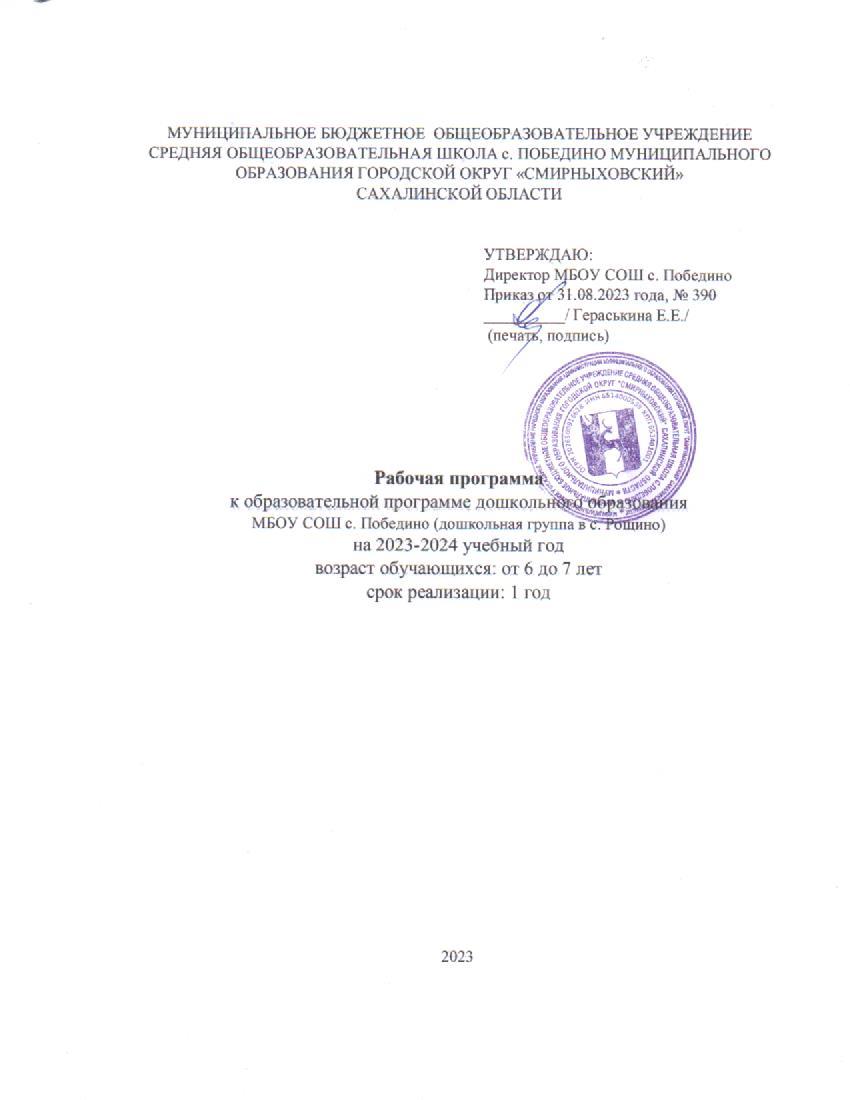 1. Целевой раздел	21.1.	Пояснительная записка:	2Цель	3Задачи	2Принципы и подходы к формированию рабочей программы	4Нормативно-правовые документы	4Психолог педагогическая характеристика особенностей развития детей группы	5Срок реализации рабочей программы	51.2.	Планируемые результаты освоения рабочей программы	51.3.	Система педагогической диагностики (мониторинга) достижения детьми	82. Содержательный раздел	102.1 Содержание образовательной деятельности	10Социально-коммуникативное развитие.	10Познавательное развитие.	15Речевое развитие.	18Художественно-эстетическое развитие.	2Физическое развитие.	22.2 Модель организации образовательного процесса	2Формы, способы, методы и средства реализации рабочей программы	22.3 Структура реализации образовательной деятельности	22.4 Планирование образовательного процесса	2Комплексно-тематическое планирование	22.5 Формы взаимодействия с родителями	522.6 Часть программы, формируемая участниками образовательных отношений	573. Организационный раздел	583.1 Система образовательной деятельности: расписание ОД	583.2 Организация режима дня пребывания детей в группе	583.3 Система физкультурно-оздоровительной работы в группе. Режим двигательной активности	603.4 Организация развивающей предметно-пространственной среды в группе	613.5. Методическое обеспечение образовательной деятельности	634. Приложения	67Перечень художественной литературы	67Перечень музыкальных произведений	71Перечень произведений изобразительного искусства	74Примерный перечень анимационных произведений.	751. Целевой разделПояснительная записка:Настоящая рабочая программа разработана в соответствии с образовательной программой дошкольного образования  в соответствии с требованиями ФОП ДО и ФГОС ДО. Программа определяет содержание и организацию образовательного процесса с воспитанниками группы. Программа строится на принципе личностно-ориентированного взаимодействия взрослого с воспитанниками и обеспечивает физическое, социально коммуникативное, познавательное, речевое и художественно-эстетическое развитие детей в возрасте от 6 до 7 лет с учетом их возрастных и индивидуальных особенностей. Рабочая программа направлена на: разностороннее развитие ребёнка в период дошкольного детства с учётом возрастных и индивидуальных особенностей на основе духовно-нравственных ценностей российского народ, исторических и национально-культурных традиций.Планируемые результаты освоения рабочей программыСистема педагогической диагностики (мониторинга) достижения детьмиРеализация программы предполагает оценку индивидуального развития детей. Педагогическая диагностика (мониторинг) проводится в ходе наблюдений детей в спонтанной и специально организованной деятельности. Инструментарием для педагогической диагностики (мониторинга) служит заполнение диагностических карт, позволяющие фиксировать индивидуальную динамику и перспективы развития каждого ребенка и Методическое руководство по использованию диагностического комплекта Мурченко Н.А. Результаты педагогической диагностики (мониторинга) используются для индивидуализации образования (в том числе поддержки ребенка, построения его образовательной траектории), оптимизации работы с группой детей.2. Содержательный раздел2.1 Содержание образовательной деятельности2.2 Модель организации образовательного процесса2.3 Структура реализации образовательной деятельностиОбразовательный процесс в детском саду предусматривает решение программных образовательных задач в рамках модели организации образовательного процесса в соответствии с ФОП ДО и ФГОС ДО. В подготовительной группе с сентября по июнь (включительно) проводятся 8 развивающих, интегрированных занятий продолжительностью30 минут, что не превышает рекомендованную СаНПиНом недельную нагрузку.2.4 Планирование образовательного процессаКомплексно-тематическое планирование2.5 Формы взаимодействия с родителями2.6 Часть программы, формируемая участниками образовательных отношений3. Организационный раздел3.1 Система образовательной деятельности: расписание ОД3.2 Организация режима дня пребывания детей в группеРЕЖИМ ДНЯ (В ХОЛОДНЫЙ ПЕРИОД) ДЛЯ ВОСПИТАННИКОВ РЕЖИМ ДНЯ (В ТЕПЛЫЙ ПЕРИОД) ДЛЯ ВОСПИТАННИКОВ 3.3 Система физкультурно-оздоровительной работы в группе. Режимдвигательной активности3.4 Организация развивающей предметно-пространственной среды в группе3.5. Методическое обеспечение образовательной деятельности4. ПриложенияПеречень художественной литературыПеречень музыкальных произведенийПеречень произведений изобразительного искусстваПримерный перечень анимационных произведений.Для детей дошкольного возраста (с пяти лет).Для детей старшего дошкольного возраста (6-7 лет).Для детей старшего дошкольного возраста (7- 8 лет). ЦельРеализация содержания образовательной программы дошкольного образования дошкольной группы при МБОУ СОШ с. Победино в соответствии с требованиями ФОП ДО и ФГОС ДО.Задачиобеспечение единых для Российской Федерации содержания ДО и планируемых результатов освоения образовательной программы ДО; приобщение детей (в соответствии с возрастными особенностями) к базовым ценностям российского народа – жизнь, достоинство, права и свободы человека, патриотизм, гражданственность, высокие нравственные идеалы, крепкая семья, созидательный труд, приоритет духовного над материальным, гуманизм, милосердие, справедливость, коллективизм, взаимопомощь и взаимоуважение, историческая память и преемственность поколений, единство народов России; создание условий для формирования ценностного отношения к окружающему миру, становления опыта действий и поступков на основе осмысления ценностей; построение (структурирование) содержания образовательной деятельности на основе учёта возрастных и индивидуальных особенностей развития; создание условий для равного доступа к образованию для всех детей дошкольного возраста с учётом разнообразия образовательных потребностей и индивидуальных возможностей;охрана и укрепление физического и психического здоровья детей, в том числе их эмоционального благополучия;обеспечение развития физических, личностных, нравственных качеств и основ патриотизма, интеллектуальных и художественно-творческих способностей ребёнка, его инициативности, самостоятельности и ответственности;  обеспечение психолого-педагогической поддержки семьи и повышение компетентности родителей (законных представителей) в вопросах воспитания, обучения и развития, охраны и укрепления здоровья детей, обеспечения их безопасности;достижение детьми на этапе завершения ДО уровня развития, необходимого и достаточного для успешного освоения ими образовательных программ начального общего образования.Принципы и подходы к формированию рабочей программы1) полноценное проживание ребёнком всех этапов детства (младенческого, раннего и дошкольного возрастов), обогащение (амплификация) детского развития; 2) построение образовательной деятельности на основе индивидуальных особенностей каждого ребёнка, при котором сам ребёнок становится активным в выборе содержания своего образования, становится субъектом образования; 3) содействие и сотрудничество детей и родителей (законных представителей), совершеннолетних членов семьи, принимающих участие в воспитании детей младенческого, раннего и дошкольного возрастов, а также педагогических работников; 4) признание ребёнка полноценным участником (субъектом) образовательных отношений; 5) поддержка инициативы детей в различных видах деятельности; 6) сотрудничество ДОО с семьей;7) приобщение детей к социокультурным нормам, традициям семьи, общества и государства;8) формирование познавательных интересов и познавательных действий ребёнка в различных видах деятельности; 9) возрастная адекватность дошкольного образования (соответствие условий, требований, методов возрасту и особенностям развития); 10) учёт этнокультурной ситуации развития детей.Нормативно-правовые документыФедеральный закон от 29.12.2012 № 273-ФЗ (ред. от 29.12.2022) «Об образовании в Российской Федерации» (с изм. и доп., вступ. в силу с 11.01.2023) Федеральный закон от 24.09.2022 № 371-ФЗ «О внесении изменений в Федеральный закон “Об образовании в Российской Федерации” и статью 1 Федерального закона “Об обязательных требованиях в Российской Федерации”» Федеральный закон от 31.07.2020 № 304-ФЗ «О внесении изменений в Федеральный закон “Об образовании в Российской Федерации” по вопросам воспитания обучающихся»Приказ Минпросвещения России от 25.11.2022 № 1028 «Об утверждении федеральной образовательной программы дошкольного образования» (Зарегистрировано в Минюсте России 28.12.2022 № 71847)Федеральный государственный образовательный стандарт дошкольного образования, утвержден приказом Министерства образования и науки России от 17 октября 2013г. № 1155 (с изм. на 08.11.2022);  Указ Президента Российской Федерации Путина В.В. от 07.05.2018 № 204 «О национальных целях и стратегических задачах развития Российской Федерации на период до 2024 года»; Стратегия развития воспитания в Российской Федерации на период до 2025, утверждена распоряжением Правительства Российской Федерации от 29 мая 2015 г. № 996-р; Указ Президента РФ от 09.11.2022 № 809 «Об утверждении Основ государственной политики по сохранению и укреплению традиционных российских духовно-нравственных ценностей» Постановление Главного государственного санитарного врача Российской Федерации от 28.09.2020г. «Об утверждении санитарных правил СП 2.4.3648-20 «Санитарно-эпидемиологические требования к организациям воспитания и обучения, отдыха и оздоровления детей и молодежи»; Постановление Главного государственного санитарного врача Российской Федерации от 28.01.2021г. «Об утверждении санитарных правил и норм СанПиН 1.2.3685-21 «Гигиенические нормативы и требования по обеспечению безопасности и (или) безвредности для человека факторов среды обитания»; Образовательная программа дошкольного образования; Устав; Локально-нормативные акты Психолог педагогическая характеристика особенностей развития детей группыХарактеристика воспитанников подготовительной группы 2023-2024 учебный год:Общее количество детей - 1человек 1 мальчикСрок реализации рабочей программы2023-2024 учебный год (1 сентября 2023 – 28 июня 2024 года)у ребенка сформированы основные психофизические и нравственно-волевые качества;ребенок владеет основными движениями и элементами спортивных игр, может контролировать свои движение и управлять ими;ребенок соблюдает элементарные правила здорового образа жизни и личной гигиены;ребенок результативно выполняет физические упражнения (общеразвивающие, основные движения, спортивные), участвует в туристских пеших прогулках, осваивает простейшие туристские навыки, ориентируется на местности;ребенок проявляет элементы творчества в двигательной деятельности;ребенок проявляет нравственно-волевые качества, самоконтроль и может осуществлять анализ своей двигательной деятельности;ребенок проявляет духовно-нравственные качества и основы патриотизма в ходе занятий физической культурой и ознакомлением с достижениями российского спорта;ребенок имеет начальные представления о правилах безопасного поведения в двигательной деятельности; о том, что такое здоровье, понимает, как поддержать, укрепить и сохранить его;ребенок владеет навыками личной гигиены, может заботливо относиться к своему здоровью и здоровью окружающих, стремится оказать помощь и поддержку другим людям;ребенок соблюдает элементарные социальные нормы и правила поведения в различных видах деятельности, взаимоотношениях со взрослыми и сверстниками;ребенок владеет средствами общения и способами взаимодействия со взрослыми и сверстниками; способен понимать и учитывать интересы и чувства других; договариваться и дружить со сверстниками; старается разрешать возникающие конфликты конструктивными способами;ребенок способен понимать свои переживания и причины их возникновения, регулировать свое поведение и осуществлять выбор социально одобряемых действий в конкретных ситуациях, обосновывать свои ценностные ориентации;ребенок стремится сохранять позитивную самооценку;ребенок проявляет положительное отношение к миру, разным видам труда, другим людям и самому себе;у ребенка выражено стремление заниматься социально значимой деятельностью;ребенок способен откликаться на эмоции близких людей, проявлять эмпатию (сочувствие, сопереживание, содействие);ребенок способен к осуществлению социальной навигации как ориентации в социуме и соблюдению правил безопасности в реальном и цифровом взаимодействии;ребенок способен решать адекватные возрасту интеллектуальные, творческие и личностные задачи; применять накопленный опыт для осуществления различных видов детской деятельности, принимать собственные решения и проявлять инициативу;ребенок владеет речью как средством коммуникации, ведет диалог со взрослыми и сверстниками, использует формулы речевого этикета в соответствии с ситуацией общения, владеет коммуникативно-речевыми умениями;ребенок знает и осмысленно воспринимает литературные произведения различных жанров, имеет предпочтения в жанрах литературы, проявляет интерес к книгам познавательного характера, определяет характеры персонажей, мотивы их поведения, оценивает поступки литературных героев;ребенок обладает начальными знаниями о природном и социальном мире, в котором он живет: элементарными представлениями из области естествознания, математики, истории, искусства и спорта, информатики и инженерии и тому подобное; о себе, собственной принадлежности и принадлежности других людей к определенному полу; составе семьи, родственных отношениях и взаимосвязях, семейных традициях; об обществе, его национально-культурных ценностях; государстве и принадлежности к нему;ребенок проявляет любознательность, активно задает вопросы взрослым и сверстникам; интересуется субъективно новым и неизвестным в окружающем мире; способен самостоятельно придумывать объяснения явлениям природы и поступкам людей; склонен наблюдать, экспериментировать; строить смысловую картину окружающей реальности, использует основные культурные способы деятельности;ребенок имеет представление о жизни людей в России, имеет некоторые представления о важных исторических событиях Отечества; имеет представление о многообразии стран и народов мира;ребенок способен применять в жизненных и игровых ситуациях знания о количестве, форме, величине предметов, пространстве и времени, умения считать, измерять, сравнивать, вычислять и тому подобное;ребенок имеет разнообразные познавательные умения: определяет противоречия, формулирует задачу исследования, использует разные способы и средства проверки предположений: сравнение с эталонами, классификацию, систематизацию, некоторые цифровые средства и другое;ребенок имеет представление о некоторых наиболее ярких представителях живой природы России и планеты, их отличительных признаках, среде обитания, потребностях живой природы, росте и развитии живых существ; свойствах неживой природы, сезонных изменениях в природе, наблюдает за погодой, живыми объектами, имеет сформированный познавательный интерес к природе, осознанно соблюдает правила поведения в природе, знает способы охраны природы, демонстрирует заботливое отношение к ней;ребенок способен воспринимать и понимать произведения различных видов искусства, имеет предпочтения в области музыкальной, изобразительной, театрализованной деятельности;ребенок выражает интерес к культурным традициям народа в процессе знакомства с различными видами и жанрами искусства; обладает начальными знаниями об искусстве;ребенок владеет умениями, навыками и средствами художественной выразительности в различных видах деятельности и искусства; использует различные технические приемы в свободной художественной деятельности;ребенок участвует в создании индивидуальных и коллективных творческих работ, тематических композиций к праздничным утренникам и развлечениям, художественных проектах;ребенок самостоятельно выбирает технику и выразительные средства для наиболее точной передачи образа и своего замысла, способен создавать сложные объекты и композиции, преобразовывать и использовать с учетом игровой ситуации;ребенок владеет разными формами и видами игры, различает условную и реальную ситуации, предлагает и объясняет замысел игры, комбинирует сюжеты на основе реальных, вымышленных событий, выполняет несколько ролей в одной игре, подбирает разные средства для создания игровых образов, согласовывает свои интересы с интересами партнеров по игре, управляет персонажами в режиссерской игре;ребенок проявляет интерес к игровому экспериментированию с предметами, к развивающим и познавательным играм, в играх с готовым содержанием и правилами может объяснить содержание и правила игры другим детям, в совместной игре следит за точным выполнением правил всеми участниками;ребенок способен планировать свои действия, направленные на достижение конкретной цели; демонстрирует сформированные предпосылки к учебной деятельности и элементы готовности к школьному обучению.Объект педагогической диагностики (мониторинга)Формы и методы педагогической диагностикиПериодичность проведения педагогической диагностикиДлительность проведения педагогической диагностикиСроки проведения педагогической диагностикиВоспитанникМетоды: наблюдение, беседы Формы: индивидуальная3 раза в год14днейСентябрь (с 15 по 30)Декабрь (с 15 по 30)Апрель с 25.04 по 10.05Социально-коммуникативное развитие.Социально-коммуникативное развитие.Основные задачиСодержание образовательной деятельности.1) в сфере социальных отношений:поддерживать положительную самооценку ребёнка, уверенность в себе, осознание роста своих достижений, чувства собственного достоинства, стремления стать школьником;обогащать опыт применения разнообразных способов взаимодействия со взрослыми и сверстниками; развитие начал социально-значимой активности;обогащать эмоциональный опыт ребёнка, развивать способность ребёнка распознавать свои переживания и эмоции окружающих, осуществлять выбор социально одобряемых действий в конкретных ситуациях и обосновывать свои намерения и ценностные ориентации; развивать способность ребёнка понимать и учитывать интересы и чувства других; договариваться и дружить со сверстниками; разрешать возникающие конфликты конструктивными способами; воспитывать привычки культурного поведения и общения с людьми, основ этикета, правил поведения в общественных местах.1) В сфере социальных отношений.Педагог обеспечивает детям возможность осознания и признания собственных ошибок, рефлексии качества решения поставленных задач, определения путей развития. Знакомит детей с их правами, возможными вариантами поведения и реакций в случае их нарушения. Воспитывает осознанное отношение к своему будущему и стремление быть полезным обществу.Педагог знакомит детей с изменением позиции человека с возрастом (ребёнок посещает ДОО, затем учится в общеобразовательной организации, в колледже, вузе, взрослый работает, пожилой человек передает опыт последующим поколениям). Объясняет детям о необходимости укрепления связи между поколениями, взаимной поддержки детей и взрослых. Обогащает представления детей об общеобразовательной организации, школьниках, учителе; поддерживает стремление к школьному обучению, к познанию, освоению чтения, письма. Расширяет представление о роли общеобразовательной организации в жизни людей.Педагог развивает умение детей распознавать собственные эмоции и чувства, понимать чувства и переживания окружающих; учит понимать эмоциональное состояние сверстников по невербальным признакам (обращает внимание на мимику, позу, поведение); помогает находить причины и следствия возникновения эмоций, анализировать свои переживания и рассказывать о них; использовать социально приемлемые способы проявления эмоций и доступных возрасту способы произвольной регуляции эмоциональных состояний (сменить вид деятельности и прочее). Демонстрирует детям отражение эмоциональных состояний в природе и произведениях искусства. Расширяет представления о семье, семейных и родственных отношениях: взаимные чувства, правила общения в семье, значимые и памятные события, досуг семьи, семейный бюджет.Обогащает представления о нравственных качествах людей, их проявлении в поступках и взаимоотношениях. Педагог развивает умение сотрудничать со сверстниками: побуждает к обсуждению планов, советуется с детьми по поводу дел в группе; поддерживает обращенность и интерес к мнению сверстника, инициирует ситуации взаимопомощи детей в различных видах деятельности; подчеркивает ценность каждого ребёнка и его вклада в общее дело; способствует тому, чтобы дети в течение дня в различных видах деятельности выбирали партнеров по интересам; помогает устанавливать детям темп совместных действий. Воспитывает привычку без напоминаний использовать в общении 
со сверстниками и взрослыми формулы словесной вежливости (приветствие, прощание, просьбы, извинения).Приучает детей самостоятельно соблюдать установленный порядок поведения в группе, регулировать собственную активность. Обогащает представления 
о том, что они самые старшие среди детей в ДОО, показывают другим хороший пример, заботятся о малышах, помогают взрослым, готовятся к обучению 
в общеобразовательной организации.2) в области формирования основ гражданственности и патриотизма:воспитывать патриотические и интернациональные чувства, уважительное отношение к Родине, к представителям разных национальностей, интерес к их культуре и обычаям;расширять представления детей о государственных праздниках и поддерживать интерес детей к событиям, происходящим в стране, развивать чувство гордости за достижения страны в области спорта, науки и искусства, служения и верности интересам страны;знакомить с целями и доступными практиками волонтерства в России и включать детей при поддержке взрослых в социальные акции, волонтерские мероприятия в ДОО и в населенном пункте; развивать интерес детей к населенному пункту, в котором живет, переживание чувства удивления, восхищения достопримечательностями, событиями прошлого и настоящего; поощрять активное участие в праздновании событий, связанных с его местом проживания.2) В области формирования основ гражданственности и патриотизма.Педагог воспитывает патриотические и интернациональные чувства, уважительное отношение к нашей Родине ‒ России. Знакомит детей с признаками и характеристиками государства с учётом возрастных особенностей восприятия ими информации (территория государства и его границы, столица и так далее). Рассказывает, что Россия ‒ самая большая страна мира и показывает на глобусе и карте. Расширяет представления о столице России – Москве и об административном центре федерального округа, на территории которого проживают дети. Знакомит с основными положениями порядка использования государственной символики (бережно хранить, вставать во время исполнения гимна страны).Обогащает представления о том, что в нашей стране мирно живут люди разных национальностей, воспитывает уважение к представителям разных национальностей, интерес к их культуре и обычаям.Знакомит детей с назначением и доступными практиками волонтерства в России, вызывает эмоциональный отклик, осознание важности и значимости волонтерского движения. Предлагает детям при поддержке родителей (законных представителей) включиться в социальные акции, волонтерские мероприятия в ДОО и в населенном пункте.Расширяет представления детей о государственных праздниках: День России, День народного единства, День Государственного флага Российской Федерации, День Государственного герба Российской Федерации, День защитника Отечества, День Победы, Всемирный день авиации и космонавтики. Знакомит детей с праздниками: День полного освобождения Ленинграда от фашистской блокады; Международный день родного языка, День добровольца (волонтера) в России, День Конституции Российской Федерации. Включает детей в празднование событий, связанных с жизнью населенного пункта, ‒ День села, празднование военных триумфов, памятные даты, связанные с жизнью и творчеством знаменитых горожан. Поощряет интерес детей к событиям, происходящим в стране, воспитывает чувство гордости за её достижения. Воспитывает уважение к защитникам Отечества, к памяти павших бойцов.Развивает интерес детей к населенному пункту, в котором живут, переживание чувства удивления, восхищения достопримечательностями, событиям прошлого и настоящего. Способствует проявлению активной деятельностной позиции детей: непосредственное познание достопримечательностей родного населенного пункта на прогулках и экскурсиях, чтение произведений детской литературы, в которой представлена художественно-эстетическая оценка родного края. Учит детей действовать с картой, создавать коллажи и макеты локаций, использовать макеты в различных видах деятельности. Знакомит детей с жизнью и творчеством знаменитых горожан; с профессиями, связанными со спецификой родного населенного пункта.3) в сфере трудового воспитания:развивать ценностное отношение к труду взрослых;формировать представления о труде как ценности общества, о разнообразии и взаимосвязи видов труда и профессий;формировать элементы финансовой грамотности, осознания материальных возможностей родителей (законных представителей), ограниченности материальных ресурсов;развивать интерес и самостоятельность в разных видах доступного труда, умения включаться в реальные трудовые связи со взрослыми и сверстниками;поддерживать освоение умений сотрудничества в совместном труде;воспитывать ответственность, добросовестность, стремление к участию в труде взрослых, оказанию посильной помощи.3) В сфере трудового воспитания.Педагог расширяет и углубляет представления о труде взрослых путем знакомства детей с разными профессиями, рассказывает о современных профессиях, возникших в связи с потребностями людей. Организует встречи детей с представителями разных профессий, организует экскурсии с целью продемонстрировать реальные трудовые действия и взаимоотношения специалистов на работе, организует просмотры видеофильмов, мультфильмов, чтение художественно литературы для знакомства детей с многообразием профессий современного человека. Организует этические беседы с детьми с целью обсуждения требований, предъявляемых к человеку определенной профессии, раскрывает личностные качества, помогающие человеку стать профессионалом и качественно выполнять профессиональные обязанности.Педагог создает игровые и проблемные ситуации для расширения представлений детей об обмене ценностями в процессе производства и потребления товаров и услуг, о денежных отношениях в сфере обмена товаров и услуг, развития умений бережливости, рационального поведения в процессе реализации обменных операций: деньги – товар (продажа – покупка), формирует представления о реальной стоимости и цене отдельных продуктов питания, игрушек, детских книг. В процессе обсуждения с детьми основ финансовой грамотности педагог формирует элементы культуры потребления: бережного отношения к ресурсам потребления: воде, электричеству, продуктам питания, одежде, обуви, жилищу.Поощряет инициативность и самостоятельность детей в процессах самообслуживания в группе (убрать постель после сна, расставить ровно стулья за столами в зоне учебной деятельности), создает проблемные и игровые ситуации для развития умений выполнять отдельные трудовые действия, привлекает к решению поставленных задач родителей (законных представителей) с целью создания дома условий для развития умений реализовывать элементы хозяйственно-бытового труда: вымыть тарелку после обеда, вытереть пыль в комнате, застелить кровать, погладить носовой платок, покормить домашнего питомца и тому подобное.Поддерживает коллективное выполнения детьми трудовых поручений во время дежурства, учит детей распределять между собой трудовые поручения для получения единого трудового результата, знакомит детей с правилами использования инструментов труда – ножниц, иголки и тому подобное. 	4) в области формирования безопасного поведения:формировать представления об опасных для человека ситуациях в быту, в природе и способах правильного поведения; о правилах безопасности дорожного движения в качестве пешехода и пассажира транспортного средства;воспитывать осторожное и осмотрительное отношение к потенциально опасным для человека ситуациям в общении, в быту, на улице, в природе, в сети Интернет.4) В области формирования безопасного поведения.Педагог осуществляет ознакомление детей с правилами безопасного поведения в ситуациях, создающих угрозу жизни и здоровью ребёнка (погас свет, остался один в темноте, потерялся на улице, в лесу, в магазине, во время массового праздника, получил травму (ушиб, порез) и тому подобное). Создавая игровые, проблемные ситуации, досуги для детей, педагог активизирует самостоятельный опыт детей в области безопасного поведения, позволяет детям демонстрировать сформированные умения, связанные с безопасным поведением.Педагог инициирует самостоятельность и активность детей в соблюдении норм и правил безопасного поведения, ободряет похвалой правильно выполненные действия.Педагог рассказывает детям об элементарных правилах оказания первой медицинской помощи при первых признаках недомогания, травмах, ушибах. Закрепляет через организацию дидактических игр, упражнений действия детей, связанные с оказанием первой медицинской помощи.Организует встречи детей со специалистами, чьи профессии связаны с безопасностью (врач скорой помощи, врач – травматолог, полицейский, охранник в ДОО, пожарный и другие) с целью обогащения представлений детей о безопасном поведении дома, на улице, в природе, в ДОО, в местах большого скопления людей: в магазинах, на вокзалах, на праздниках, в развлекательных центрах и парках.Обсуждает с детьми правила безопасного общения и взаимодействия со сверстниками в разных жизненных ситуациях, поощряет стремление детей дошкольного возраста создать правила безопасного общения в группе.Обсуждает с детьми безопасные правила использования цифровых ресурсов, правила пользования мобильными телефонами с учётом требований  
Санитарных правил СП 2.4.3648-20 «Санитарно-эпидемиологические требования 
к организациям воспитания и обучения, отдыха и оздоровления детей и молодежи», утверждённых постановлением Главного государственного санитарного врача Российской Федерации от 28 сентября 2020 г. № 28 (зарегистрировано Министерством юстиции Российской Федерации 18 декабря 2020 г, регистрационный № 61573), действующим до 1 января 2027 года 
(далее – СП 2.4.3648-20), и Санитарных правил и норм СанПиН 1.2.3685-21 «Гигиенические нормативы и требования к обеспечению безопасности и (или) безвредности для человека факторов среды обитания», утверждённых постановлением Главного государственного санитарного врача Российской Федерации от 28 января 2021 г. № 2 (зарегистрировано Министерством юстиции Российской Федерации 29 января 2021 г., регистрационный № 62296), действующим до 1 марта 2027 года (далее – СанПиН 1.2.3685-21).Ценности«Родина», «Природа», «Семья», «Человек», «Жизнь», «Милосердие», «Добро», «Дружба», «Сотрудничество», «Труд».Задачи воспитанияВоспитание уважения к своей семье, своему населенному пункту, родному краю, своей стране.Воспитание уважительного отношения к другим людям – детям и взрослым (родителям (законным представителям), педагогам, соседям и другим), вне зависимости от их этнической и национальной принадлежности.Воспитание ценностного отношения к культурному наследию своего народа, к нравственным и культурным традициям России.Содействие становлению целостной картины мира, основанной на представлениях о добре и зле, красоте и уродстве, правде и лжи.Воспитание социальных чувств и навыков: способности к сопереживанию, общительности, дружелюбия, сотрудничества, умения соблюдать правила, активной личностной позиции.Создание условий для возникновения у ребёнка нравственного, социально значимого поступка, приобретения ребёнком опыта милосердия и заботы.Поддержка трудового усилия, привычки к доступному дошкольнику напряжению физических, умственных и нравственных сил для решения трудовой задачи.Формирование способности бережно и уважительно относиться к результатам своего труда и труда других людей.Познавательное развитие.Познавательное развитие.Основные задачиСодержание образовательной деятельности.1) расширять самостоятельность, поощрять творчество детей в познавательно-исследовательской деятельности, избирательность познавательных интересов; 2) развивать умения детей включаться в коллективное исследование, обсуждать его ход, договариваться о совместных продуктивных действиях, выдвигать и доказывать свои предположения, представлять совместные результаты познания;3) обогащать пространственные и временные представления, поощрять использование счета, вычислений, измерения, логических операций для познания и преобразования предметов окружающего мира;4) развивать умения детей применять некоторые цифровые средства для познания окружающего мира, соблюдая правила их безопасного использования; 5) закреплять и расширять представления детей о способах взаимодействия со взрослыми и сверстниками в разных видах деятельности, развивать чувство собственной компетентности в решении различных познавательных задач;6) расширять представления о культурно-исторических событиях малой родины и Отечества, развивать интерес к достопримечательностям родной страны, её традициям и праздникам; воспитывать эмоционально-положительное отношение к ним;7) формировать представления детей о многообразии стран и народов мира;8) расширять и уточнять представления детей о богатстве природного мира в разных регионах России и на планете, о некоторых способах приспособления животных и растений к среде обитания, их потребностях, образе жизни живой природы и человека в разные сезоны года, закреплять умения классифицировать объекты живой природы; 9) расширять и углублять представления детей о неживой природе и её свойствах, их использовании человеком, явлениях природы, воспитывать бережное и заботливое отношения к ней, формировать представления о профессиях, связанных с природой и её защитой.1) Сенсорные эталоны и познавательные действия:в процессе исследовательской деятельности педагог совершенствует способы познания свойств и отношений между различными предметами, сравнения нескольких предметов по 4-6 основаниям с выделением сходства, отличия свойств материалов. В ходе специально организованной деятельности осуществляет развитие у детей способности к различению и называнию всех цветов спектра и ахроматических цветов, оттенков цвета, умения смешивать цвета для получения нужного тона и оттенка; педагог поддерживает стремление детей к самостоятельному выбору способов осуществления разных видов познавательной деятельности, обеспечению самоконтроля и взаимоконтроля результатов деятельности и отдельных действий во взаимодействии со сверстниками, использованию разных форм совместной познавательной деятельности. Поощряет умение детей обсуждать проблему, совместно находить способы её решения, проявлять инициативу;обогащает представления о цифровых средствах познания окружающего мира, закрепляет правила безопасного обращения с ними.1) расширять самостоятельность, поощрять творчество детей в познавательно-исследовательской деятельности, избирательность познавательных интересов; 2) развивать умения детей включаться в коллективное исследование, обсуждать его ход, договариваться о совместных продуктивных действиях, выдвигать и доказывать свои предположения, представлять совместные результаты познания;3) обогащать пространственные и временные представления, поощрять использование счета, вычислений, измерения, логических операций для познания и преобразования предметов окружающего мира;4) развивать умения детей применять некоторые цифровые средства для познания окружающего мира, соблюдая правила их безопасного использования; 5) закреплять и расширять представления детей о способах взаимодействия со взрослыми и сверстниками в разных видах деятельности, развивать чувство собственной компетентности в решении различных познавательных задач;6) расширять представления о культурно-исторических событиях малой родины и Отечества, развивать интерес к достопримечательностям родной страны, её традициям и праздникам; воспитывать эмоционально-положительное отношение к ним;7) формировать представления детей о многообразии стран и народов мира;8) расширять и уточнять представления детей о богатстве природного мира в разных регионах России и на планете, о некоторых способах приспособления животных и растений к среде обитания, их потребностях, образе жизни живой природы и человека в разные сезоны года, закреплять умения классифицировать объекты живой природы; 9) расширять и углублять представления детей о неживой природе и её свойствах, их использовании человеком, явлениях природы, воспитывать бережное и заботливое отношения к ней, формировать представления о профессиях, связанных с природой и её защитой.2) Математические представления:педагог формирует у детей умения использовать для познания объектов и явлений окружающего мира математические способы нахождения решений: вычисление, измерение, сравнение по количеству, форме и величине с помощью условной меры, создание планов, схем, использование знаков, эталонов и другое; в процессе специально организованной деятельности совершенствует умения считать в прямом и обратном порядке, знакомит с составом чисел из двух меньших в пределах первого десятка, закрепляет знания о цифрах, развивает умение составлять и решать простые арифметические задачи на сложение и вычитание;обогащает представления о плоских и объемных геометрических фигурах, совершенствует умение выделять структуру геометрических фигур и устанавливать взаимосвязи между ними. Педагог способствует совершенствованию у детей умений классифицировать фигуры по внешним структурным признакам: округлые, многоугольники (треугольники, четырехугольники и тому подобное), овладению различными способами видоизменения геометрических фигур: наложение, соединение, разрезание и другое;формирует представления и умение измерять протяженность, массу и объем веществ с помощью условной меры и понимание взаимообратных отношений между мерой и результатом измерения. Педагог закрепляет умения ориентироваться на местности и показывает способы ориентировки в двухмерном пространстве, по схеме, плану, на странице тетради в клетку. Формирует представления о календаре как системе измерения времени, развивает чувство времени, умения определять время по часам с точностью до четверти часа.1) расширять самостоятельность, поощрять творчество детей в познавательно-исследовательской деятельности, избирательность познавательных интересов; 2) развивать умения детей включаться в коллективное исследование, обсуждать его ход, договариваться о совместных продуктивных действиях, выдвигать и доказывать свои предположения, представлять совместные результаты познания;3) обогащать пространственные и временные представления, поощрять использование счета, вычислений, измерения, логических операций для познания и преобразования предметов окружающего мира;4) развивать умения детей применять некоторые цифровые средства для познания окружающего мира, соблюдая правила их безопасного использования; 5) закреплять и расширять представления детей о способах взаимодействия со взрослыми и сверстниками в разных видах деятельности, развивать чувство собственной компетентности в решении различных познавательных задач;6) расширять представления о культурно-исторических событиях малой родины и Отечества, развивать интерес к достопримечательностям родной страны, её традициям и праздникам; воспитывать эмоционально-положительное отношение к ним;7) формировать представления детей о многообразии стран и народов мира;8) расширять и уточнять представления детей о богатстве природного мира в разных регионах России и на планете, о некоторых способах приспособления животных и растений к среде обитания, их потребностях, образе жизни живой природы и человека в разные сезоны года, закреплять умения классифицировать объекты живой природы; 9) расширять и углублять представления детей о неживой природе и её свойствах, их использовании человеком, явлениях природы, воспитывать бережное и заботливое отношения к ней, формировать представления о профессиях, связанных с природой и её защитой.3) Окружающий мир:в совместной с детьми деятельности педагог обогащает представления о родном населенном пункте (название улиц, некоторых архитектурных особенностях, достопримечательностей), о стране (герб, гимн, атрибуты государственной власти, Президент, столица и крупные города, особенности природы и населения). Раскрывает и уточняет назначения общественных учреждений, разных видов транспорта, рассказывает о местах труда и отдыха людей в городе, об истории города и выдающихся горожанах, традициях городской жизни. Посредством поисковой и игровой деятельности педагог побуждает проявление интереса детей к ярким фактам из истории и культуры страны и общества, некоторым выдающимся людям России;формирует представление о планете Земля как общем доме людей, о многообразии стран и народов мира на ней.1) расширять самостоятельность, поощрять творчество детей в познавательно-исследовательской деятельности, избирательность познавательных интересов; 2) развивать умения детей включаться в коллективное исследование, обсуждать его ход, договариваться о совместных продуктивных действиях, выдвигать и доказывать свои предположения, представлять совместные результаты познания;3) обогащать пространственные и временные представления, поощрять использование счета, вычислений, измерения, логических операций для познания и преобразования предметов окружающего мира;4) развивать умения детей применять некоторые цифровые средства для познания окружающего мира, соблюдая правила их безопасного использования; 5) закреплять и расширять представления детей о способах взаимодействия со взрослыми и сверстниками в разных видах деятельности, развивать чувство собственной компетентности в решении различных познавательных задач;6) расширять представления о культурно-исторических событиях малой родины и Отечества, развивать интерес к достопримечательностям родной страны, её традициям и праздникам; воспитывать эмоционально-положительное отношение к ним;7) формировать представления детей о многообразии стран и народов мира;8) расширять и уточнять представления детей о богатстве природного мира в разных регионах России и на планете, о некоторых способах приспособления животных и растений к среде обитания, их потребностях, образе жизни живой природы и человека в разные сезоны года, закреплять умения классифицировать объекты живой природы; 9) расширять и углублять представления детей о неживой природе и её свойствах, их использовании человеком, явлениях природы, воспитывать бережное и заботливое отношения к ней, формировать представления о профессиях, связанных с природой и её защитой.4) Природа:педагог расширяет и актуализирует представления детей о многообразии природного мира родного края, различных областей и регионов России и на Земле, рассказывает о некоторых наиболее ярких представителях животных и растений разных природных зон (пустыня, степь, тайга, тундра и другие), об их образе жизни и приспособлении к среде обитания, изменениях жизни в разные сезоны года. Закрепляет умение сравнивать, выделять свойства объектов, классифицировать их по признакам, формирует представления об отличии и сходстве животных и растений, их жизненных потребностях, этапах роста и развития, об уходе взрослых животных за своим потомством, способах выращивания человеком растений, животных (в том числе и культурных, лекарственных растений), профессиях с этим связанных; педагог  поддерживает стремление детей к наблюдениям за природными явлениями, живимыми и неживыми объектами, самостоятельному экспериментированию, наблюдению и другим способам деятельности для познания свойств объектов неживой природы (воды, воздуха, песка, глины, почвы, камней и других), знакомит с многообразием водных ресурсов (моря, океаны, озера, реки, водопады), камней и минералов, некоторых полезных ископаемых региона проживания (нефть, уголь, серебро, золото, алмазы и другие); об использовании человеком свойств неживой природы для хозяйственных нужд (ветряные мельницы, водохранилища, солнечные батареи, ледяные катки); о некоторых небесных телах (планеты, кометы, звезды), роли солнечного света, тепла в жизни живой природы; углубляет представления о характерных явлениях природы в разные сезоны года (изменение температуры воздуха, роль ветра, листопада и осадков в природе), изменениях в жизни животных, растений и человека, о влиянии деятельности человека на природу;закрепляет правила поведения в природе, воспитывает осознанное, бережное и заботливое отношение к природе и её ресурсам.Ценности«Человек», «Семья», «Познание», «Родина» и «Природа»,Задачи воспитаниявоспитание отношения к знанию как ценности, понимание значения образования для человека, общества, страныприобщение к отечественным традициям и праздникам, к истории и достижениям родной страны, к культурному наследию народов Россиивоспитание уважения к людям ‒ представителям разных народов России независимо от их этнической принадлежностивоспитание уважительного отношения к государственным символам страны (флагу, гербу, гимну)воспитание бережного и ответственного отношения к природе родного края, родной страны, приобретение первого опыта действий по сохранению природы.Речевое развитие.Речевое развитие.Основные задачиСодержание образовательной деятельности.1) Формирование словаря:обогащение словаря: расширять запас слов, обозначающих название предметов, действий, признаков. Закреплять у детей умения использовать в речи синонимы, существительные с обобщающими значениями. Вводить в словарь детей антонимы, многозначные слова;активизация словаря: совершенствовать умение использовать разные части речи точно по смыслу. 1) Формирование словаря:педагог формирует у детей умения подбирать точные слова для выражения мысли; выполнять операцию классификации ‒ деления освоенных понятий на группы на основе выявленных признаков, использовать в речи средства языковой выразительности: антонимы, синонимы, многозначные слова, метафоры, олицетворения.2) Звуковая культура речи:совершенствовать умение различать на слух и в произношении все звуки родного языка. Отрабатывать дикцию: внятно и отчетливо произносить слова и словосочетания с естественной интонацией. Совершенствовать фонематический слух: называть слова с определенным звуком, находить слова с этим звуком в предложении, определять место звука в слове (в начале, в середине, в конце). Развивать интонационную сторону речи (мелодика, ритм, тембр, сила голоса, темп).2) Звуковая культура речи:педагог способствует автоматизации и дифференциации сложных для произношения звуков в речи; проводит работу по исправлению имеющихся нарушений в звукопроизношении.3) Грамматический строй речи:закреплять умение согласовывать существительные с числительными, существительные с прилагательными, образовывать по образцу существительные с суффиксами, глаголы с приставками, сравнительную и превосходную степени имен прилагательных. Совершенствовать умение детей образовывать однокоренные слова, использовать в речи сложные предложения разных видов.3) Грамматический строй речи:педагог развивает у детей умения образовывать сложные слова посредством слияния основ, самостоятельно использовать в речи разные типы предложений в соответствии с содержанием высказывания, с помощью игр и упражнений закрепляет умения согласовывать существительные с числительными, существительные с прилагательными, образовывать по образцу существительные с суффиксами, глаголы с приставками, сравнительную и превосходную степени имен прилагательных.4) Связная речь:совершенствовать диалогическую и монологическую формы речи. Закреплять умение отвечать на вопросы и задавать их, воспитывать культуру речевого общения. Продолжать развивать коммуникативно-речевые умения. Продолжать учить детей самостоятельно, выразительно, последовательно, без повторов передавать содержание литературного текста, использовать в пересказе выразительные средства, характерные для произведения. Совершенствовать умение составлять рассказы о предмете, по картине, по серии сюжетных картинок. Продолжать учить детей составлять небольшие рассказы из личного опыта, творческие рассказы без наглядного материала. Закреплять умение составлять рассказы и небольшие сказки. Формировать умения строить разные типы высказывания (описание, повествование, рассуждение), соблюдая их структуру и используя разнообразные типы связей между предложениями и между частями высказывания.4) Связная речь:педагог подводит детей к осознанному выбору этикетной формы в зависимости от ситуации общения, возраста собеседника, цели взаимодействия, формирует умение использовать средства языковой выразительности при сочинении загадок, сказок, стихотворений, помогает детям осваивать умения коллективного речевого взаимодействия при выполнении поручений и игровых заданий, употреблять вариативные этикетные формулы эмоционального взаимодействия с людьми, правила этикета в новых ситуациях. Например, формирует умение представить своего друга родителям (законным представителям), сверстникам. Педагог использует речевые ситуации и совместную деятельность для формирования коммуникативно-речевых умений у детей, закрепляет у детей умение пересказывать литературные произведения по ролям, близко к тексту, от лица литературного героя, передавая идею и содержание, выразительно воспроизводя диалоги действующих лиц, подводит к пониманию и запоминанию авторских средств выразительности, использованию их при пересказе, в собственной речи, умению замечать их в рассказах сверстников; в описательных рассказах педагог формирует у детей умения передавать эмоциональное отношение к образам, используя средства языковой выразительности: метафоры, сравнения, эпитеты, гиперболы, олицетворения; самостоятельно определять логику описательного рассказа; использовать разнообразные средства выразительности; формирует умение составлять повествовательные рассказы по картине, из личного и коллективного опыта, по набору игрушек, закрепляет у детей умение строить свой рассказ, соблюдая структуру повествования, составлять рассказы-контаминации (сочетание описания и повествования; описания и рассуждения);педагог развивает у детей способность самостоятельно использовать в процессе общения со взрослыми и сверстниками объяснительную речь, речь-доказательство, речевое планирование, помогает детям осваивать умения самостоятельно сочинять разнообразные виды творческих рассказов. В творческих рассказах закрепляет умение использовать личный и литературный опыт в зависимости от индивидуальных интересов и способностей; развивает у детей умение внимательно выслушивать рассказы сверстников, помогать им в случае затруднений, замечать речевые и логические ошибки, доброжелательно и конструктивно исправлять их.5) Подготовка детей к обучению грамоте:упражнять в составлении предложений из 2-4 слов, членении простых предложений на слова с указанием их последовательности. Формировать у детей умение делить слова на слоги, составлять слова из слогов, делить на слоги трехсложные слова с открытыми слогами; знакомить детей с буквами; читать слоги, слова, простые предложения из 2-3 слов.5) Подготовка детей к обучению грамоте:педагог продолжает формировать у детей интерес к языку, осознанное отношение к языковым явлениям, помогает освоить звуковой анализ четырехзвуковых и пятизвуковых слов; закрепляет умение интонационно выделять звуки в слове, определять их последовательность, давать им характеристику, составлять схемы слова, выделять ударный гласный звука в слове; определять количество и последовательность слов в предложении; составлять предложения с заданным количеством слов; ориентироваться на листе, выполнять графические диктанты; штриховку в разных направлениях, обводку; знать названия букв, читать слоги.6) Интерес к художественной литературе:формировать отношение детей к книге как эстетическому объекту, поддерживать положительные эмоциональные проявления детей (радость, удовольствие при слушании произведений);развивать интерес к изданиям познавательного и энциклопедического характера; знакомить с разнообразными по жанру и тематике художественными произведениями;формировать положительное эмоциональное отношение к «чтению с продолжением» (сказка-повесть, цикл рассказов со сквозным персонажем);формировать представления о жанровых, композиционных и языковых особенностях жанров литературы: литературная сказка, рассказ, стихотворение, басня, пословица, небылица, былина;углублять восприятие содержания и формы произведений (оценка характера персонажа с опорой на его портрет, поступки, мотивы поведения и другие средства раскрытия образа; развитие поэтического слуха);поддерживать избирательные интересы детей к произведениям определенного жанра и тематики;развивать образность речи и словесное творчество (составление сравнений, метафор, описательных и метафорических загадок, сочинение текстов сказочного и реалистического характера, создание рифмованных строк). Приложение № «Перечень художественной литературы»Ценности«Человек», «Семья», «Познание», «Родина» и «Природа»,Задачи воспитаниявладение формами речевого этикета, отражающими принятые в обществе правила и нормы культурного поведениявоспитание отношения к родному языку как ценности, умения чувствовать красоту языка, стремления говорить красиво (на правильном, богатом, образном языке).Художественно-эстетическое развитие.Художественно-эстетическое развитие.Основные задачиСодержание образовательной деятельности.1) приобщение к искусству:продолжать развивать у детей интерес к искусству, эстетический вкус; формировать у детей предпочтения в области музыкальной, изобразительной, театрализованной деятельности;воспитывать уважительное отношение и чувство гордости за свою страну, в процессе ознакомления с разными видами искусства;закреплять знания детей о видах искусства (изобразительное, декоративно-прикладное искусство, музыка, архитектура, театр, танец, кино, цирк);формировать у детей духовно-нравственные качества и чувства сопричастности к культурному наследию, традициям своего народа в процессе ознакомления с различными видами и жанрами искусства;формировать чувство патриотизма и гражданственности в процессе ознакомления с различными произведениями музыки, изобразительного искусства гражданственно-патриотического содержания;формировать гуманное отношение к людям и окружающей природе;формировать духовно-нравственное отношение и чувство сопричастности к культурному наследию своего народа;закреплять у детей знания об искусстве как виде творческой деятельности людей;помогать детям различать народное и профессиональное искусство;формировать у детей основы художественной культуры; расширять знания детей об изобразительном искусстве, музыке, театре;расширять знания детей о творчестве известных художников и композиторов;расширять знания детей о творческой деятельности, её особенностях; называть виды художественной деятельности, профессию деятеля искусства;организовать посещение выставки, театра, музея, цирка (совместно с родителями (законными представителями));21.7.2.1. Приобщение к искусству.1) Педагог продолжает развивать у детей эстетическое восприятие, художественный вкус, эстетическое отношение к окружающему, к искусству и художественной деятельности; умение самостоятельно создавать художественные образы в разных видах деятельности. Поощряет активное участие детей в художественной деятельности по собственному желанию и под руководством взрослого. 2) Педагог воспитывает гражданско-патриотические чувства средствами различных видов и жанров искусства. 3) Педагог продолжает знакомить детей с историей и видами искусства (декоративно-прикладное, изобразительное искусство, литература, музыка, архитектура, театр, танец, кино, цирк); формирует умение различать народное и профессиональное искусство. 4) Педагог воспитывает интерес к национальным и общечеловеческим ценностям, культурным традициям народа в процессе знакомства с классической и народной музыкой, с шедеврами изобразительного искусства и народным декоративно-прикладным искусством. Воспитывает любовь и бережное отношение к произведениям искусства.5) Педагог формирует у детей основы художественной культуры, закрепляет знания об искусстве как виде творческой деятельности людей, организует посещение выставки, театра, музея, цирка (совместно с родителями (законными представителями)). 6) Педагог расширяет представления детей о творческих профессиях (художник, композитор, артист, танцор, певец, пианист, скрипач, режиссер, директор театра, архитектор и тому подобное).7) Педагог формирует представление о значении органов чувств человека для художественной деятельности, формирует умение соотносить органы чувств с видами искусства (музыку слушают, картины рассматривают, стихи читают и слушают и так далее). 8) Педагог расширяет знания детей об основных видах изобразительного искусства (живопись, графика, скульптура), развивает художественное восприятие, расширяет первичные представления об основных живописных жанрах (портрет, пейзаж, натюрморт, батальная и жанровая живопись). Продолжает знакомить детей с произведениями живописи: И.И.  Шишкин, И.И.  Левитан, А.К. Саврасов, А.А. Пластов, В.М. Васнецов и другие. Расширять представления о художниках ‒ иллюстраторах детской книги (И.Я. Билибин, Ю.А. Васнецов, В.М. Конашевич, В.В. Лебедев, Т.А. Маврина, Е.И. Чарушин и другие).9) Педагог продолжает знакомить детей с творчеством русских композиторов 
(Н.А. Римский-Корсаков, П.И. Чайковский, М.И. Глинка, А.П. Бородин и другие), зарубежных композиторов (А. Вивальди, Ф. Шуберт, Э. Григ, К. Сен-Санс другие), композиторов-песенников (Г.А. Струве, А.Л. Рыбников, Г.И. Гладков, 
М.И. Дунаевский и другие).10) Педагог обогащает представления детей о скульптуре малых форм, выделяя образные средства выразительности (форму, пропорции, цвет, характерные детали, позы, движения и другое). Продолжает знакомить детей с народным декоративно-прикладным искусством (гжельская, хохломская, жостовская, мезенская роспись), с керамическими изделиями, народными игрушками. Расширяет представления о разнообразии народного искусства, художественных промыслов (различные виды материалов, разные регионы страны и мира). Воспитывает интерес к искусству родного края. 11) Педагог продолжает знакомить детей с архитектурой, закрепляет и обогащает знания детей о том, что существуют здания различного назначения (жилые дома, магазины, кинотеатры, ДОО, общеобразовательные организации и другое). Развивает умение выделять сходство и различия архитектурных сооружений одинакового назначения. Формирует умение выделять одинаковые части конструкции и особенности деталей. Знакомит детей со спецификой храмовой архитектуры: купол, арки, аркатурный поясок по периметру здания, барабан (круглая часть под куполом) и так далее. Знакомит с архитектурой с опорой на региональные особенности местности, в которой живут дети. Рассказывает детям о том, что, как и в каждом виде искусства, в архитектуре есть памятники, которые известны во всем мире: в России это Кремль, собор Василия Блаженного, Зимний дворец, Исаакиевский собор, Петергоф, памятники Золотого кольца и другие - в каждом городе свои. Развивает умения передавать в художественной деятельности образы архитектурных сооружений, сказочных построек. Поощряет стремление изображать детали построек (наличники, резной подзор по контуру крыши).12) Педагог поощряет желание детей посещать выставки, спектакли детского театра, музея, цирка. Педагог развивает у детей умение выражать в речи свои впечатления, высказывать суждения, оценки.2) изобразительная деятельность:формировать у детей устойчивый интерес к изобразительной деятельности;развивать художественный вкус, творческое воображение, наблюдательность и любознательность;обогащать у детей сенсорный опыт, включать в процесс ознакомления с предметами движения рук по предмету;продолжать развивать у детей образное эстетическое восприятие, образные представления, формировать эстетические суждения; аргументированно и развернуто оценивать изображения, созданные как самим ребёнком, так и его сверстниками, обращая внимание на обязательность доброжелательного и уважительного отношения к работам товарищей;показывать детям, чем отличаются одни произведения искусства от других как по тематике, так и по средствам выразительности; называть, к каким видам и жанрам изобразительного искусства они относятся, обсуждать их содержание, поощрять индивидуальные оценки детьми этих произведений;формировать у детей эстетическое отношение к предметам и явлениям окружающего мира, произведениям искусства, к художественно-творческой деятельности;воспитывать самостоятельность; активно и творчески применять ранее усвоенные способы изображения в рисовании, лепке и аппликации, используя выразительные средства;создавать условия для свободного, самостоятельного, разнопланового экспериментирования с художественными материалами;поощрять стремление детей сделать свое произведение красивым, содержательным, выразительным;поощрять стремление детей делать самостоятельный выбор, помогать другому, уважать и понимать потребности другого человека, бережно относиться к продуктам его труда;продолжать учить детей рисовать с натуры; развивать аналитические способности, умение сравнивать предметы между собой, выделять особенности каждого предмета; совершенствовать умение изображать предметы, передавая их форму, величину, строение, пропорции, цвет, композицию;развивать художественно-творческие способности детей в изобразительной деятельности;продолжать развивать у детей коллективное творчество;воспитывать у детей стремление действовать согласованно, договариваться о том, кто какую часть работы будет выполнять, как отдельные изображения будут объединяться в общую картину;формировать у детей умение замечать недостатки своих работ и исправлять их; вносить дополнения для достижения большей выразительности создаваемого образа;организовывать участие детей в создании индивидуальных творческих работ и тематических композиций к праздничным утренникам и развлечениям, художественных проектах);21.7.2.2. Изобразительная деятельность.1) Предметное рисование: педагог совершенствует у детей умение изображать предметы по памяти и с натуры; развивает наблюдательность, способность замечать характерные особенности предметов и передавать их средствами рисунка (форма, пропорции, расположение на листе бумаги). Педагог совершенствует у детей технику изображения. Продолжает развивать у детей свободу и одновременно точность движений руки под контролем зрения, их плавность, ритмичность. Педагог расширяет набор материалов, которые дети могут использовать в рисовании (гуашь, акварель, сухая и жирная пастель, сангина, угольный карандаш и другое). Предлагает детям соединять в одном рисунке разные материалы для создания выразительного образа. Учит детей новым способам работы с уже знакомыми материалами (например, рисовать акварелью по сырому слою); разным способам создания фона для изображаемой картины: при рисовании акварелью и гуашью - до создания основного изображения; при рисовании пастелью и цветными карандашами фон может быть подготовлен как в начале, так и по завершении основного изображения. Продолжает формировать у детей умение свободно владеть карандашом при выполнении линейного рисунка, учит детей плавным поворотам руки при рисовании округлых линий, завитков в разном направлении (от веточки и от конца завитка к веточке, вертикально и горизонтально), учит детей осуществлять движение всей рукой при рисовании длинных линий, крупных форм, одними пальцами - при рисовании небольших форм и мелких деталей, коротких линий, штрихов, травки (хохлома), оживок (городец) и тому подобного. Педагог учит детей видеть красоту созданного изображения и в передаче формы, плавности, слитности линий или их тонкости, изящности, ритмичности расположения линий и пятен, равномерности закрашивания рисунка; чувствовать плавные переходы оттенков цвета, получившиеся при равномерном закрашивании и регулировании нажима на карандаш. Развивает у детей представление о разнообразии цветов и оттенков, опираясь на реальную окраску предметов, декоративную роспись, сказочные сюжеты; формирует умение создавать цвета и оттенки. Педагог постепенно подводит детей к обозначению цветов, например, включающих два оттенка (желто-зеленый, серо-голубой) или уподобленных природным (малиновый, персиковый 
и тому подобное). Обращает их внимание на изменчивость цвета предметов (например, в процессе роста помидоры зеленые, а созревшие ‒ красные). Учит детей замечать изменение цвета в природе в связи с изменением погоды (небо голубое в солнечный день и серое в пасмурный). Развивает цветовое восприятие в целях обогащения колористической гаммы рисунка. Учит детей различать оттенки цветов и передавать их в рисунке, развивает восприятие, способность наблюдать и сравнивать цвета окружающих предметов, явлений (нежно-зеленые, только что появившиеся листочки, бледно-зеленые стебли одуванчиков и их темно-зеленые листья и тому подобное). Развивает у детей художественно-творческие способности в продуктивных видах детской деятельности. Сюжетное рисование: педагог продолжает формировать умение у детей размещать изображения на листе в соответствии с их реальным расположением (ближе или дальше от рисующего; ближе к нижнему краю листа ‒ передний план или дальше от него ‒ задний план); передавать различия в величине изображаемых предметов (дерево высокое, цветок ниже дерева; воробышек маленький, ворона большая и тому подобное). Формирует у детей умение строить композицию рисунка; передавать движения людей и животных, растений, склоняющихся от ветра. Продолжает формировать у детей умение передавать в рисунках, как сюжеты народных сказок, так и авторских произведений (стихотворений, сказок, рассказов); проявлять самостоятельность в выборе темы, композиционного и цветового решения.Декоративное рисование: педагог продолжает развивать декоративное творчество детей; умение создавать узоры по мотивам народных росписей, уже знакомых детям и новых (городецкая, гжельская, хохломская, жостовская, мезенская роспись и другое). Учит детей выделять и передавать цветовую гамму народного декоративного искусства определенного вида. Закрепляет умение создавать композиции на листах бумаги разной формы, силуэтах предметов и игрушек; расписывать вылепленные детьми игрушки. Закрепляет у детей умение при составлении декоративной композиции на основе того или иного вида народного искусства использовать характерные для него элементы узора и цветовую гамму. 2) Лепка:педагог развивает творчество детей; учит свободно использовать для создания образов предметов, объектов природы, сказочных персонажей разнообразные приемы, усвоенные ранее; умение передавать форму основной части и других частей, их пропорции, позу, характерные особенности изображаемых объектов; обрабатывать поверхность формы движениями пальцев и стекой. Продолжает формировать у детей умение передавать характерные движения человека и животных, создавать выразительные образы (птичка подняла крылышки, приготовилась лететь; козлик скачет, девочка танцует; дети делают гимнастику — коллективная композиция). Учит детей создавать скульптурные группы из двух-трех фигур, развивать чувство композиции, умение передавать пропорции предметов, их соотношение по величине, выразительность поз, движений, деталей.Декоративная лепка: педагог продолжает развивать у детей навыки декоративной лепки; учит использовать разные способы лепки (налеп, углубленный рельеф), применять стеку. Учит при лепке из глины расписывать пластину, создавать узор стекой; создавать из глины, разноцветного пластилина предметные и сюжетные, индивидуальные и коллективные композиции. 3) Аппликация:педагог продолжает формировать умение детей создавать предметные и сюжетные изображения с натуры и по представлению: развивать чувство композиции (красиво располагать фигуры на листе бумаги формата, соответствующего пропорциям изображаемых предметов). Развивает у детей умение составлять узоры и декоративные композиции из геометрических и растительных элементов на листах бумаги разной формы; изображать птиц, животных по замыслу детей и по мотивам народного искусства. Закрепляет приемы вырезания симметричных предметов из бумаги, сложенной вдвое; несколько предметов или их частей из бумаги, сложенной гармошкой. При создании образов педагог поощряет применение детьми разных приемов вырезания, обрывания бумаги, наклеивания изображений (намазывая их клеем полностью или частично, создавая иллюзию передачи объема); учит мозаичному способу изображения с предварительным легким обозначением карандашом формы частей и деталей картинки. Продолжает развивать у детей чувство цвета, колорита, композиции. Поощряет проявления детского творчества.4) Прикладное творчество: при работе с бумагой и картоном педагог закрепляет у детей умение складывать бумагу прямоугольной, квадратной, круглой формы в разных направлениях (пилотка); использовать разную по фактуре бумагу, делать разметку с помощью шаблона; создавать игрушки забавы (мишка-физкультурник, клюющий петушок и другие). Педагог формирует у детей умение создавать предметы из полосок цветной бумаги (коврик, дорожка, закладка), подбирать цвета и их оттенки при изготовлении игрушек, сувениров, деталей костюмов и украшений к праздникам. Формирует умение использовать образец. Совершенствует умение детей создавать объемные игрушки в технике оригами. При работе с тканью, педагог формирует у детей умение вдевать нитку в иголку, завязывать узелок; пришивать пуговицу, вешалку; шить простейшие изделия (мешочек для семян, фартучек для кукол, игольница) швом «вперед иголку». Педагог закрепляет у детей умение делать аппликацию, используя кусочки ткани разнообразной фактуры (шелк для бабочки, байка для зайчика и так далее), наносить контур с помощью мелка и вырезать в соответствии с задуманным сюжетом. При работе с природным материалом закрепляет у детей умение создавать фигуры людей, животных, птиц из желудей, шишек, косточек, травы, веток, корней и других материалов, передавать выразительность образа, создавать общие композиции («Лесная поляна», «Сказочные герои»). Педагог закрепляет умение детей аккуратно и экономно использовать материалы. Развивает у детей фантазию, воображение.5) Народное декоративно-прикладное искусство: педагог продолжает развивать у декоративное творчество детей; умение создавать узоры по мотивам народных росписей, уже знакомых детям и новых (городецкая, гжельская, хохломская, жостовская, мезенская роспись и другие). Продолжает формировать у детей умение свободно владеть карандашом, кистью при выполнении линейного рисунка, учит плавным поворотам руки при рисовании округлых линий, завитков в  разном направлении (от  веточки и  от  конца завитка к  веточке, вертикально и  горизонтально), учит осуществлять движение всей рукой при рисовании длинных линий, крупных форм, одними пальцами - при рисовании небольших форм и мелких деталей, коротких линий, штрихов, травки (хохлома), оживок (городец) и другое. Учит детей видеть красоту созданного изображения и в передаче формы, плавности, слитности линий или их тонкости, изящности, ритмичности расположения линий и пятен, равномерности закрашивания рисунка; чувствовать плавные переходы оттенков цвета. Педагог учит детей выделять и передавать цветовую гамму народного декоративного искусства определенного вида. Закрепляет у детей умение создавать композиции на листах бумаги разной формы, силуэтах предметов и игрушек; расписывать вылепленные детьми игрушки. Закрепляет у детей умение при составлении декоративной композиции на основе того или иного вида народного искусства использовать характерные для него элементы узора и цветовую гамму. Педагог продолжает развивать у детей навыки декоративной лепки; учит использовать разные способы лепки (налеп, углубленный рельеф), применять стеку.3) конструктивная деятельность:формировать умение у детей видеть конструкцию объекта и анализировать её основные части, их функциональное назначение;закреплять у детей навыки коллективной работы: умение распределять обязанности, работать в соответствии с общим замыслом, не мешая друг другу;развивать у детей интерес к конструктивной деятельности;знакомить детей с различными видами конструкторов;знакомить детей с профессиями дизайнера, конструктора, архитектора, строителя и прочее;развивать у детей художественно-творческие способности и самостоятельную творческую конструктивную деятельность детей;21.7.2.3. Конструктивная деятельность.1) Педагог формирует у детей интерес к разнообразным зданиям и сооружениям (жилые дома, театры и другое). Поощряет желание передавать их особенности в конструктивной деятельности. Предлагает детям самостоятельно находить отдельные конструктивные решения на основе анализа существующих сооружений. 2) Конструирование из строительного материала: педагог учит детей сооружать различные конструкции одного и того же объекта в соответствии с их назначением (мост для пешеходов, мост для транспорта). Педагог учит детей определять, какие детали более всего подходят для постройки, как их целесообразнее скомбинировать; продолжает развивать умение планировать процесс возведения постройки. Продолжает формировать умение у детей сооружать постройки, объединенных общей темой (улица, машины, дома). 3) Конструирование из деталей конструкторов: педагог знакомит детей с разнообразными пластмассовыми конструкторами. Учит детей создавать различные модели (здания, самолеты, поезда и так далее) по рисунку, по словесной инструкции педагога, по собственному замыслу. Знакомит детей с деревянным конструктором, детали которого крепятся штифтами. Учит создавать различные конструкции (мебель, машины) по рисунку и по словесной инструкции педагога. Педагог учит детей создавать конструкции, объединенные общей темой (детская площадка, стоянка машин и другое). Учит детей разбирать конструкции при помощи скобы и киянки (в пластмассовых конструкторах).4) музыкальная деятельность:воспитывать гражданско-патриотические чувства через изучение Государственного гимна Российской Федерации;продолжать приобщать детей к музыкальной культуре, воспитывать музыкально-эстетический вкус;развивать детское музыкально-художественное творчество, реализация самостоятельной творческой деятельности детей; удовлетворение потребности в самовыражении;развивать у детей музыкальные способности: поэтический и музыкальный слух, чувство ритма, музыкальную память;продолжать обогащать музыкальные впечатления детей, вызывать яркий эмоциональный отклик при восприятии музыки разного характера;формирование у детей основы художественно-эстетического восприятия мира, становление эстетического и эмоционально-нравственного отношения к отражению окружающей действительности в музыке;совершенствовать у детей звуковысотный, ритмический, тембровый и динамический слух; способствовать дальнейшему формированию певческого голоса; развивать у детей навык движения под музыку;обучать детей игре на детских музыкальных инструментах;знакомить детей с элементарными музыкальными понятиями;формировать у детей умение использовать полученные знания и навыки в быту и на досуге;21.7.2.4. Музыкальная деятельность.1) Слушание: педагог развивает у детей навык восприятия звуков по высоте в пределах квинты — терции; обогащает впечатления детей и формирует музыкальный вкус, развивает музыкальную память; способствует развитию у детей мышления, фантазии, памяти, слуха; педагог знакомит детей с элементарными музыкальными понятиями (темп, ритм); жанрами (опера, концерт, симфонический концерт), творчеством композиторов и музыкантов (русских, зарубежных и так далее); педагог знакомит детей с мелодией Государственного гимна Российской Федерации.2) Пение: педагог совершенствует у детей певческий голос и вокально-слуховую координацию; закрепляет у детей практические навыки выразительного исполнения песен в пределах от до первой октавы до ре второй октавы; учит брать дыхание и удерживать его до конца фразы; обращает внимание на артикуляцию (дикцию); закрепляет умение петь самостоятельно, индивидуально и коллективно, с музыкальным сопровождением и без него. 3) Песенное творчество: педагог учит детей самостоятельно придумывать мелодии, используя в качестве образца русские народные песни; поощряет желание детей самостоятельно импровизировать мелодии на заданную тему по образцу и без него, используя для этого знакомые песни, музыкальные пьесы и танцы.4) Музыкально-ритмические движения: педагог способствует дальнейшему развитию у детей навыков танцевальных движений, совершенствует умение выразительно и ритмично двигаться в соответствии с разнообразным характером музыки, передавая в танце эмоционально-образное содержание; знакомит детей с национальными плясками (русские, белорусские, украинские и так далее); педагог развивает у детей танцевально-игровое творчество; формирует навыки художественного исполнения различных образов при инсценировании песен, театральных постановок.5) Музыкально-игровое и танцевальное творчество: педагог способствует развитию творческой активности детей в доступных видах музыкальной исполнительской деятельности (игра в оркестре, пение, танцевальные движения 
и тому подобное); учит импровизировать под музыку соответствующего характера (лыжник, конькобежец, наездник, рыбак; лукавый котик и сердитый козлик и тому подобное); помогает придумывать движения, отражающие содержание песни; выразительно действовать с воображаемыми предметами; учит детей самостоятельно искать способ передачи в движениях музыкальных образов. Формирует у детей музыкальные способности; содействует проявлению активности и самостоятельности. 6) Игра на детских музыкальных инструментах: педагог знакомит детей с музыкальными произведениями в исполнении на различных инструментах и в оркестровой обработке; учит детей играть на металлофоне, свирели, ударных и электронных музыкальных инструментах, русских народных музыкальных инструментах: трещотках, погремушках, треугольниках; исполнять музыкальные произведения в оркестре и в ансамбле.7) Педагог активизирует использование песен, музыкально-ритмических движений, игру на музыкальных инструментах, музыкально-театрализованную деятельность в повседневной жизни и различных видах досуговой деятельности для реализации музыкально-творческих способностей ребёнка.5) театрализованная деятельность:продолжать приобщение детей к театральному искусству через знакомство с историей театра, его жанрами, устройством и профессиями;продолжать знакомить детей с разными видами театрализованной деятельности;развивать у детей умение создавать по предложенной схеме и словесной инструкции декорации и персонажей из различных материалов (бумага, ткань, бросового материала и прочее);продолжать развивать у детей умение передавать особенности характера персонажа с помощью мимики, жеста, движения и интонационно-образной речи;продолжать развивать навыки кукловождения в различных театральных системах (перчаточными, тростевыми, марионеткам и так далее);формировать умение согласовывать свои действия с партнерами, приучать правильно оценивать действия персонажей в спектакле;поощрять желание разыгрывать в творческих театральных, режиссерских играх и играх драматизациях сюжетов сказок, литературных произведений, внесение в них изменений и придумывание новых сюжетных линий, введение новых персонажей, действий;поощрять способность творчески передавать образ в играх драматизациях, спектаклях;21.7.2.5. Театрализованная деятельность.Педагог развивает самостоятельность детей в организации театрализованных игр; поддерживает желание самостоятельно выбирать литературный и музыкальный материал для театральной постановки; развивает проявление инициативы изготовления  атрибутов и декораций к спектаклю;  умение распределять между собой обязанности и  роли; развивает творческую самостоятельность, эстетический вкус в передаче образа; отчетливость произношения; использовать средства выразительности (поза, жесты, мимика, интонация, движения). Воспитывает любовь к театру. Педагог учит детей использовать в театрализованной деятельности детей разные виды театра (бибабо, пальчиковый, театр на ложках, картинок, перчаточный, кукольный и другое). Воспитывает навыки театральной культуры, приобщает к театральному искусству через просмотр театральных постановок, видеоматериалов; рассказывает о театре, театральных профессиях. Знакомит со средствами погружения в художественные образы (музыка, слово, хореография, декорации, костюм, грим и другое) и возможностями распознавать их особенности. Педагог учит детей использовать разные формы взаимодействия детей и взрослых в театрализованной игре. Развивает воображение и фантазию детей в создании и исполнении ролей. Педагог формирует у детей умение вносить изменения и придумывать новые сюжетные линии сказок, литературных произведений, передавая их образ выразительными средствами в игре драматизации, спектакле; формирует умение выразительно передавать в действии, мимике, пантомимике, интонации эмоциональное состояние персонажей; самостоятельно придумывать детали костюма; формирует у детей умение действовать и говорить от имени разных персонажей, сочетать движения театральных игрушек с речью. Педагог формирует умение проводить анализ сыгранных ролей, просмотренных спектаклей.Ценности«Культура» и «Красота»Задачи воспитанияВоспитание эстетических чувств (удивления, радости, восхищения) к различным объектам и явлениям окружающего мира (природного, бытового, социального), к произведениям разных видов, жанров и стилей искусства (в соответствии с возрастными особенностями).Приобщение к традициям и великому культурному наследию российского народа, шедеврам мировой художественной культуры.Становление эстетического, эмоционально-ценностного отношения к окружающему миру для гармонизации внешнего и внутреннего мира ребёнка.Создание условий для раскрытия детьми базовых ценностей и их проживания в разных видах художественно-творческой деятельности.Формирование целостной картины мира на основе интеграции интеллектуального и эмоционально-образного способов его освоения детьми.Создание условий для выявления, развития и реализации творческого потенциала каждого ребёнка с учётом его индивидуальности, поддержка его готовности к творческой самореализации и сотворчеству с другими людьми (детьми и взрослыми).  Физическое развитие.Физическое развитие.Основные задачиСодержание образовательной деятельности.обогащать двигательный опыт детей с помощью упражнений основной гимнастики, развивать умения технично, точно, осознанно, рационально и выразительно выполнять физические упражнения, осваивать туристские навыки;развивать психофизические качества, точность, меткость, глазомер, мелкую моторику, ориентировку в пространстве; самоконтроль, самостоятельность, творчество;поощрять соблюдение правил в подвижной игре, проявление инициативы и самостоятельности при её организации, партнерское взаимодействие в команде;воспитывать патриотизм, нравственно-волевые качества и гражданскую идентичность в двигательной деятельности и различных формах активного отдыха;формировать осознанную потребность в двигательной деятельности, поддерживать интерес к физической культуре и спортивным достижениям России, расширять представления о разных видах спорта;сохранять и укреплять здоровье детей средствами физического воспитания, расширять и уточнять представления о здоровье, факторах на него влияющих, средствах его укрепления, туризме, как форме активного отдыха, физической культуре и спорте, спортивных событиях и достижениях, правилах безопасного поведения в двигательной деятельности и при проведении туристских прогулок и экскурсий; воспитывать бережное, заботливое отношение к здоровью и человеческой жизни, развивать стремление к сохранению своего здоровья и здоровья окружающих людей, оказывать помощь и поддержку другим людям.Педагог создает условия для дальнейшего совершенствования основных движений, развития психофизических качеств и способностей, закрепления общеразвивающих, музыкально-ритмических упражнений и их комбинаций, спортивных упражнений, освоения элементов спортивных игр, игр-эстафет. Поощряет стремление выполнять упражнения технично, рационально, экономно, выразительно, в соответствии с разнообразным характером музыки, ритмом, темпом, амплитудой. В процессе организации разных форм физкультурно-оздоровительной работы педагог обучает детей следовать инструкции, слышать и выполнять указания, соблюдать дисциплину, осуществлять самоконтроль и давать оценку качества выполнения упражнений. Поддерживает стремление творчески использовать двигательный опыт в самостоятельной деятельности и на занятиях гимнастикой, самостоятельно организовывать и придумывать подвижные игры, общеразвивающие упражнения, комбинировать их элементы, импровизировать. Педагог продолжает приобщать детей к здоровому образу жизни: расширяет и уточняет представления о факторах, влияющих на здоровье, способах его сохранения и укрепления, оздоровительных мероприятиях, поддерживает интерес к физической культуре, спорту и туризму, активному отдыху, воспитывает полезные привычки, осознанное, заботливое, бережное отношение к своему здоровью и здоровью окружающих. обогащать двигательный опыт детей с помощью упражнений основной гимнастики, развивать умения технично, точно, осознанно, рационально и выразительно выполнять физические упражнения, осваивать туристские навыки;развивать психофизические качества, точность, меткость, глазомер, мелкую моторику, ориентировку в пространстве; самоконтроль, самостоятельность, творчество;поощрять соблюдение правил в подвижной игре, проявление инициативы и самостоятельности при её организации, партнерское взаимодействие в команде;воспитывать патриотизм, нравственно-волевые качества и гражданскую идентичность в двигательной деятельности и различных формах активного отдыха;формировать осознанную потребность в двигательной деятельности, поддерживать интерес к физической культуре и спортивным достижениям России, расширять представления о разных видах спорта;сохранять и укреплять здоровье детей средствами физического воспитания, расширять и уточнять представления о здоровье, факторах на него влияющих, средствах его укрепления, туризме, как форме активного отдыха, физической культуре и спорте, спортивных событиях и достижениях, правилах безопасного поведения в двигательной деятельности и при проведении туристских прогулок и экскурсий; воспитывать бережное, заботливое отношение к здоровью и человеческой жизни, развивать стремление к сохранению своего здоровья и здоровья окружающих людей, оказывать помощь и поддержку другим людям.1) Основная гимнастика (основные движения, общеразвивающие упражнения, ритмическая гимнастика и строевые упражнения).Основные движения:бросание, катание, ловля, метание: бросание мяча вверх, о землю и ловля его двумя руками не менее 20 раз подряд, одной рукой не менее 10 раз; передача и перебрасывание мяча друг другу сидя по-турецки, лежа на животе и на спине, в ходьбе; прокатывание и перебрасывание друг другу набивных мячей; перебрасывание мяча друг другу снизу, от груди, сверху двумя руками; одной рукой от плеча; передача мяча с отскоком от пола из одной руки в другую; метание в цель из положения стоя на коленях и сидя; метание вдаль, метание в движущуюся цель; забрасывание мяча в баскетбольную корзину; катание мяча правой и левой ногой по прямой, в цель, между предметами, друг другу; ведение мяча, продвигаясь между предметами, по кругу; ведение мяча с выполнением заданий (поворотом, передачей другому).ползание, лазанье: ползание на четвереньках по гимнастической скамейке вперед и назад; на животе и на спине, отталкиваясь руками и ногами; влезание на гимнастическую стенку до верха и спуск с нее чередующимся шагом одноименным и разноименным способом; перелезание с пролета на пролет по диагонали; пролезание в обруч разными способами; лазанье по веревочной лестнице; выполнение упражнений на канате (захват каната ступнями ног, выпрямление ног с одновременным сгибанием рук, перехватывание каната руками); влезание по канату на доступную высоту; ходьба: ходьба обычная, гимнастическим шагом, скрестным шагом, спиной вперед; выпадами, с закрытыми глазами, приставными шагами назад; в приседе, с различными движениями рук, в различных построениях; бег: бегв колонне по одному, врассыпную, парами, тройками, четверками; с остановкой по сигналу,  в сочетании с прыжками (с линии на линию, из кружка в кружок); высоко поднимая колени, стараясь коснуться коленями ладоней согнутых в локтях рук; с захлестыванием голени назад; выбрасывая прямые ноги вперед; бег 10 м с наименьшим числом шагов; медленный бег до 2-3 минут;  быстрый бег 20 м 2-3 раза с перерывами; челночный бег 3х10 м; бег наперегонки; бег из разных исходных положений (лежа на животе, ногами по направлению к движению, сидя по-турецки, лежа на спине, головой к направлению бега); бег со скакалкой, бег по пересеченной местности; прыжки: подпрыгивания на двух ногах 30 раз в чередовании с ходьбой, на месте и с поворотом кругом; смещая ноги вправо-влево-вперед-назад, с движениями рук; впрыгивание на предметы высотой 30 см с разбега 3 шага; подпрыгивания вверх из глубокого приседа; прыжки на одной ноге, другой толкая перед собой камешек; прыжки в длину и в высоту с места и с разбега на соревнование;прыжки с короткой скакалкой: прыжки на двух ногах с промежуточными прыжками и без них; прыжки с ноги на ногу; бег со скакалкой; прыжки через обруч, вращая его как скакалку; прыжки через длинную скакалку: пробегание под вращающейся скакалкой, прыжки через вращающуюся скакалку с места; вбегание под вращающуюся скакалку – прыжок – выбегание; пробегание под вращающейся скакалкой парами.упражнения в равновесии: подпрыгивание на одной ноге, продвигаясь вперед, другой ногой катя перед собой набивной мяч; стойка на носках; стойка на одной ноге, закрыв по сигналу глаза; ходьба по гимнастической скамейке, с перешагиванием посередине палки, пролезанием в обруч, приседанием и поворотом кругом; ходьба по гимнастической скамейке, приседая на одной ноге, другую пронося прямой вперед сбоку скамейки; ходьба по узкой рейке гимнастической скамейки прямо и боком; ходьба по гимнастической скамейке, на каждый шаг высоко поднимая прямую ногу и делая под ней хлопок; прыжки на одной ноге вперед, удерживая на колени другой ноги мешочек с песком; ходьба по шнуру, опираясь на стопы и ладони; кружение с закрытыми глазами, остановкой  и сохранением заданной позы; после бега, прыжков, кружения остановка и выполнение «ласточки». Педагог способствует совершенствованию двигательных навыков детей, создает условия для поддержания инициативы и развития творчества, выполнения упражнений в различных условиях и комбинациях, использования двигательного опыта в игровой деятельности и повседневной жизни.Общеразвивающие упражнения:упражнения для кистей рук, развития и укрепления мышц рук и плечевого пояса: поднимание и опускание рук (одновременное, поочередное и последовательное) вперед, в сторону, вверх, сгибание и разгибание рук; сжимание пальцев в кулак и разжимание; махи и рывки руками; круговые движения вперед и назад; упражнения пальчиковой гимнастики;упражнения для развития и укрепления мышц спины и гибкости позвоночника: повороты корпуса вправо и влево из разных исходных положений, наклоны вперед, вправо, влево из положения стоя и сидя; поочередное поднимание и опускание ног лежа на спине; упражнения для развития и укрепления мышц ног и брюшного пресса: сгибание и разгибание ног, махи ногами из положения стоя, держась за опору, лежа на боку, сидя, стоя на четвереньках; выпады вперед и в сторону; приседания у стены (затылок, лопатки, ягодицы и пятки касаются стены); подошвенное и тыльное сгибание и разгибание стоп; захватывание предметов ступнями и пальцами ног, перекладывание их с места на место. Педагог проводит с детьми разнообразные упражнения с акцентом на качестве выполнения движений, в том числе, в парах, с предметами и без них, из разных исходных положений, в разном темпе, с разным мышечным напряжением и амплитудой, с музыкальным сопровождением. Предлагает упражнения с разноименными движениями рук и ног, на ориентировку в пространстве, с усложнением исходных положений и техники выполнения (вращать обруч одной рукой вокруг вертикальной оси, на предплечье и кистях рук, перед собой и сбоку и другое). Педагог поддерживает и поощряет инициативу, самостоятельность и творчество детей (придумать новое упражнение или комбинацию из знакомых движений). Разученные упражнения включаются в комплексы утренней гимнастики, физкультминутки и другие формы физкультурно-оздоровительной работы.Ритмическая гимнастика: музыкально-ритмические упражнения и комплексы общеразвивающих упражнений (ритмической гимнастики) педагог включает в содержание физкультурных занятий, в физкультминутки, утреннюю гимнастику, различные формы активного отдыха и подвижные игры. Могут быть использованы следующие упражнения, разученные на музыкальных занятиях: танцевальный шагпольки, переменный шаг, шаг с притопом, с хлопками, поочередное выбрасывание ног вперед в прыжке, на носок, приставной шаг с приседанием и без, с продвижением вперед, назад а сторону, кружение, подскоки, приседание с выставлением ноги вперед, в сторону на носок и на пятку, комбинации из двух-трех движений в сочетании с  хлопками, с притопом, движениями рук, в сторону в такт и ритм музыки.Строевые упражнения:педагог совершенствует навыки детей в построении, перестроении, передвижении строем: быстрое и самостоятельное построение в колонну по одному и по два, в круг, в шеренгу; равнение в колонне, шеренге; перестроение из одной колонны в колонну по двое, по трое, по четыре на ходу, из одного круга в несколько (2-3); расчет на первый ‒ второй и перестроение из одной шеренги в две; размыкание и смыкание приставным шагом; повороты направо, налево, кругом; повороты во время ходьбы на углах площадки.обогащать двигательный опыт детей с помощью упражнений основной гимнастики, развивать умения технично, точно, осознанно, рационально и выразительно выполнять физические упражнения, осваивать туристские навыки;развивать психофизические качества, точность, меткость, глазомер, мелкую моторику, ориентировку в пространстве; самоконтроль, самостоятельность, творчество;поощрять соблюдение правил в подвижной игре, проявление инициативы и самостоятельности при её организации, партнерское взаимодействие в команде;воспитывать патриотизм, нравственно-волевые качества и гражданскую идентичность в двигательной деятельности и различных формах активного отдыха;формировать осознанную потребность в двигательной деятельности, поддерживать интерес к физической культуре и спортивным достижениям России, расширять представления о разных видах спорта;сохранять и укреплять здоровье детей средствами физического воспитания, расширять и уточнять представления о здоровье, факторах на него влияющих, средствах его укрепления, туризме, как форме активного отдыха, физической культуре и спорте, спортивных событиях и достижениях, правилах безопасного поведения в двигательной деятельности и при проведении туристских прогулок и экскурсий; воспитывать бережное, заботливое отношение к здоровью и человеческой жизни, развивать стремление к сохранению своего здоровья и здоровья окружающих людей, оказывать помощь и поддержку другим людям.2) Подвижные игры: педагог продолжает знакомить детей подвижным играм, поощряет использование детьми в самостоятельной деятельности разнообразных 
по содержанию подвижных игр (в том числе, игр с элементами соревнования, 
игр-эстафет), способствующих развитию психофизических и личностных качеств, координации движений, умению ориентироваться в пространстве. Педагог поддерживает стремление детей самостоятельно организовывать знакомые подвижные игры со сверстниками, справедливо оценивать свои результаты и результаты товарищей; побуждает проявлять смелость, находчивость, волевые качества, честность, целеустремленность. Поощряет творчество детей, желание детей придумывать варианты игр, комбинировать движения, импровизировать. Продолжает воспитывать сплоченность, взаимопомощь, чувство ответственности за успехи и достижения команды, стремление вносить свой вклад в победу команды, преодолевать трудности. Способствует формированию духовно-нравственных качеств, основ патриотизма и гражданской идентичности. 3) Спортивные игры: педагог обучает детей элементам спортивных игр, которые проводятся в спортивном зале или на площадке в зависимости от имеющихся условий и оборудования, а также региональных и климатических особенностей.Городки: бросание биты сбоку, от плеча, занимая правильное исходное положение; знание 4-5 фигур, выбивание городков с полукона и кона при наименьшем количестве бросков бит. Элементы баскетбола: передача мяча друг другу (двумя руками от груди, одной рукой от плеча); перебрасывание мяча друг другу двумя руками от груди, стоя напротив друг друга и в движении; ловля летящего мяча на разной высоте (на уровне груди, над головой, сбоку, снизу, у пола и тому подобное) и с разных сторон; забрасывание мяча в корзину двумя руками из-за головы, от плеча; ведение мяча одной рукой, передавая его из одной руки в другую, передвигаясь в разных направлениях, останавливаясь и снова передвигаясь по сигналу. Элементы футбола: передача мяча друг другу, отбивая его правой и левой ногой, стоя на месте; ведение мяч «змейкой» между расставленными предметами, попадание в предметы, забивание мяча в ворота, игра по упрощенным правилам. Элементы хоккея: (без коньков ‒ на снегу, на траве): ведение шайбы клюшкой, не отрывая её от шайбы; прокатывание шайбы клюшкой друг другу, задерживание шайбы клюшкой; ведение шайбы клюшкой вокруг предметов и между ними; забрасывание шайбы в ворота, держа клюшку двумя руками (справа и слева); попадание шайбой в ворота, ударяя по ней с места и после ведения. Бадминтон: перебрасывание волана ракеткой на сторону партнера без сетки, через сетку, правильно удерживая ракетку. Элементы настольного тенниса: подготовительные упражнения с ракеткой и мячом (подбрасывать и ловить мяч одной рукой, ракеткой с ударом о пол, о стену); подача мяча через сетку после его отскока от стола.4) Спортивные упражнения:педагог продолжает обучать детей спортивным упражнениям на прогулке или во время физкультурных занятий на свежем воздухе в зависимости от имеющихся условий, а также региональных и климатических особенностей.Катание на санках: игровые задания и соревнования в катании на санях на скорость. Ходьба на лыжах: скользящим шагом по лыжне, заложив руки за спину 
500-600 метров в медленном темпе в зависимости от погодных условий; попеременным двухшажным ходом (с палками); повороты переступанием в движении; поднимание на горку «лесенкой», «ёлочкой». Катание на коньках: удержание равновесия и принятие исходного положения на коньках (на снегу, на льду); приседания из исходного положения; скольжение на двух ногах с разбега; повороты направо и налево во время скольжения, торможения; скольжение на правой и левой ноге, попеременно отталкиваясь. Катание на двухколесном велосипеде, самокате: по прямой, по кругу, змейкой, объезжая препятствие, на скорость.  Плавание: погружение в воду с головой с открытыми глазами, скольжение на груди и спине, двигая ногами (вверх ‒ вниз); проплывание в воротца, с надувной игрушкой или кругом в руках и без; произвольным стилем (от 10–15 м); упражнения комплексов гидроаэробики в воде у бортика и без опоры.Ценности«Жизнь», «Здоровье»Задачи воспитанияВоспитание осознанного отношения к жизни как основоположной ценности и здоровью как совокупности физического, духовного и социального благополучия человека.Формирование у ребёнка возрастосообразных представлений и знаний в области физической культуры, здоровья и безопасного образа жизни.Становление эмоционально-ценностного отношения к здоровому образу жизни, физическим упражнениям, подвижным играм, закаливанию организма, гигиеническим нормам и правилам.Воспитание активности, самостоятельности, самоуважения, коммуникабельности, уверенности и других личностных качеств.Приобщение детей к ценностям, нормам и знаниям физической культуры в целях их физического развития и саморазвитияФормирование у ребёнка основных гигиенических навыков, представлений о здоровом образе жизни.Образовательная областьВид детской деятельностиФормы, способы, методы и средства реализации рабочей программыФормы, способы, методы и средства реализации рабочей программыФормы, способы, методы и средства реализации рабочей программыОбразовательная областьВид детской деятельностиЗанятияСамостоятельная деятельностьРежимные моментыСоциально-коммуникативное развитиеИгровая Наблюдение; Тематические беседы;  ЧХЛ;  Сюжетно ролевые, дидактические, настольные игры;  Игровые упражнения;  Разыгрывание игровых ситуаций, ситуаций морального выбора; Проблемные ситуации;  Проектная деятельность;  Коллективное обобщающее занятие. Игровая деятельность;  Сюжетно-ролевая игра;  Творческие игры; Игры с правилами.Игровое упражнение;  Совместная с воспитателем игра;  Совместная игра со сверстниками;  Индивидуальная игра;  Ситуативный разговор с детьми;  Проблемная ситуация;  Беседа;  Ситуация морального выбора;  Проектная деятельность;  Интегративная деятельность;Социально-коммуникативное развитиеКоммуникативная Задачи на решение коммуникативных ситуаций;  Ситуативные разговоры;  Разыгрывание игровых ситуаций;  Праздники, музыкальные досуги, развлечения;  Рассматривание и обсуждение тематических иллюстраций;  ЧХЛ;  Проектная деятельностьИгровая деятельность;  Подвижные игры. Индивидуальная работа во время утреннего приема;  Игровые ситуации.Социально-коммуникативное развитиеСамообслуживание и элементарный бытовой труд Поручения;  Совместный труд детей и взрослых;  ЧХЛ;  Беседы;  Наблюдение;  Разыгрывание игровых ситуаций;  Рассматривание тематических иллюстраций.Совместный труд детей;  Самообслуживание;  Элементарный бытовой труд. Обучение, показ, объяснение, напоминание;  Наблюдение;  Создание ситуаций, побуждающих к самообслуживанию;  Создание ситуаций, побуждающих детей к проявлению навыков самостоятельных трудовых действий.Познавательное развитиеПознавательно исследовательская Проблемная ситуация;  Рассматривание;  Наблюдение; Игра экспериментирование;  Развивающая игра;  Интегративная деятельность;  Исследовательская деятельность;  Беседа;  Создание коллекций;  Проектная деятельность;  Экспериментирование; Экологические досуги, развлечения.Самостоятельная деятельность по инициативе ребенка. Наблюдение;  Чтение;  Игра- экспериментирование;  Развивающая игра;  Ситуативный разговор;  Исследовательская деятельность;  Беседа;  Создание коллекций;  Проектная деятельность;  Экспериментирование;Речевое развитиеРечевая деятельностьЧХЛ  Беседы (в том числе о прочитанном); Обсуждение;  Рассматривание;  Дидактическая игра;  Интегративная деятельность;  Инсценирование;  Викторина;  Игра-драматизация;  Показ настольного театра;  Разучивание стихотворений;  Театрализованная игра. Сюжетно-ролевая игра;  Подвижная игра с текстом;  Игровое общение;  Общение со сверстниками;  Игра-драматизация;  Чтение наизусть и отгадывание загадок в условиях книжного центра развития;  Дидактическая игра.Ситуация общения в процессе режимных моментов;  Дидактическая игра;  Чтение;  Наблюдения на прогулке;  Игра на прогулке;  Ситуативный разговор;  Беседа (в том числе о прочитанном);  Интегративная деятельность;  Разучивание стихов, потешек;  Сочинение загадок.Речевое развитиеВосприятие художественной литературы и фольклора ЧХЛ; Обсуждение прочитанного;  Рассказ;  Беседа;  Игра;  Инсценирование;  Викторина.Продуктивная деятельность;  Игра;  Рассматривание;  Самостоятельная деятельность в книжном и театральном центрах развития; Ситуативный разговор с детьми;  Сюжетно-ролевая, театрализованная игра;  Продуктивная деятельность;  Беседа;  Сочинение загадок; Проблемная ситуацияХудожественно-эстетическое развитиеИзобразительная Рисование, апплицирование, лепка;  Изготовление украшений, декораций, подарков, предметов и т.д.;  Экспериментирование;  Рассматривание эстетически привлекательных объектов природы, быта, произведений искусства;  Игры (дидактические, сюжетно-ролевые, строительные);  Тематические досуги;  Выставки работ декоративно-прикладного искусства;  Проектная деятельность;  Создание коллекций. Украшение личных предметов;  Игры (дидактические, сюжетно-ролевые, строительные);  Рассматривание эстетически привлекательных объектов природы, быта, произведений искусства;  Самостоятельная изобразительная деятельность.Наблюдение;  Рассматривание эстетически привлекательных объектов природы;  Игра;  Игровое упражнение;  Проблемная ситуация;  Конструирование из песка; Обсуждение (произведений искусства, средств выразительности);  Создание коллекцийХудожественно-эстетическое развитиеКонструктивно модельная Конструирование и художественное конструирование;  Экспериментирование;  Рассматривание эстетически привлекательных объектов;  Игры (дидактические, строительные, сюжетно ролевые);  Тематические досуги;  Проектная деятельность;  Импровизация;  Конструирование по образу, модели, условиям, теме, замыслу;  Конструирование по простейшим чертежам и схемам.Игры (дидактические, сюжетно-ролевые, строительные);  Рассматривание эстетически привлекательных объектов природы, быта, искусства;  Самостоятельная конструктивная деятельность.Наблюдение;  Рассматривание эстетически привлекательных объектов природы;  Игра;  Игровое упражнение;  Проблемная ситуация;  Конструирование из песка;  Обсуждение (произведений искусства, средств выразительности)Художественно-эстетическое развитиеМузыкальнаяСлушание музыки;   Экспериментирование со звуками;  Музыкально-дидактическая игра;  Шумовой оркестр;  Разучивание музыкальных игр и танцев;  Совместное пение;  Импровизация;  Беседа интегративного характера;  Интегративная деятельность;  Совместное и индивидуальное музыкальное исполнение;  Музыкальное упражнение;  Попевка;  Распевка;  Творческое задание;  Музыкальная сюжетная играМузыкальная деятельность по инициативе ребенка Слушание музыки сопровождающей произведение режимных моментов;  Музыкальная подвижная игра на прогулке;  Интегративная деятельность;Физическое развитиеДвигательная Игровая беседа с элементами движений;  Интегративная деятельность;  Утренняя гимнастика;  Совместная деятельность взрослого и детей тематического характера;  Подвижная игра; Экспериментирование;  Физ. занятия;  Спортивные и физкультурные досуги;  Спортивные состязания;  Проектная деятельность; Двигательная активность в течение дня;  Подвижная игра; Самостоятельные спортивные игры и упражнения; Утренняя гимнастика. Игровая беседа с элементами движений; Интегративная деятельность; Утренняя гимнастика;  Совместная деятельность взрослого и детей тематического характера;  Подвижная игра; Экспериментирование;  Спортивные и физкультурные досуги;  Спортивные состязания;  Проектная деятельность.Образовательная область.Направление деятельностиКоличество занятий в неделюКоличество занятий в месяц«Речевое развитие»28«Познавательное развитие» (познавательно-исследовательская деятельность, формирование элементарных математических представлений)416«Художественно эстетическое развитие» (рисование)28«Художественно-эстетическое развитие» (лепка/аппликация)14«Художественно-эстетическое развитие» (музыкальное развитие)28«Физическое развитие»(физическая культура)312Итого:1456МесяцНумерация недельКраткое описание темыИтоговое мероприятие, народный календарь, праздничные датыСентябрь1 неделяДля подготовительных групп скоро в школу, праздник День знаний, ребята взрослые с них берут пример малыши.1 сентября: День знаний;Сентябрь1 неделяФормируем у детей патриотического сознания;уважения к памяти людей, отдавших свою жизнь за наше светлое будущее. Воспитывание чувства гордости за свой народ и страну.Закрепление знаний детей об исторических событиях.Содействовать формированию чувства милосердия к жертвамтерактов.3 сентября: День окончания Второй мировой войны, День солидарности в борьбе с терроризмом2 неделяПознакомим детей с праздником «Международный день распространения грамотности». Формируем потребности и стремления к знаниям. Развиваем любознательность и интерес к процессам и явлениям мирового масштаба.8 сентября: Международный день распространения грамотности3 неделяС 15 по 17 сентября в нашей стране отмечается один из самых масштабных экологических праздников – Российские дни леса. К этому времени традиционно приурочены массовые лесопосадки и природоохранные акции в защиту леса. 15 сентября – Российские дни леса4 неделяВсё про детский сад. Профессии, техника, территория, дети, занятия, праздники, правила, день дошкольного работника, игрушки. Центры группы, экскурсии по ДОО. Традиции детского сада и группы.27 сентября: День воспитателя и всех дошкольных работников.5 неделяВоспитание уважительного отношения к людям старшего поколения.Расширение знания детей о таких понятиях, как «старость», «пожилой человек»;Воспитание нравственной основы, культуры общения, дружеских взаимоотношений, желание поддержать пожилых людей, заботиться о них; Учим понимать, что старый человек требует заботливого к себе отношения.1 октября: Международный день пожилых людей;5 неделяприобщение  детей к музыкальной культуре, воспитание художественного  вкуса.Знакомимся с композиторами русскими и зарубежными, известными оркестрами, музыкантами, пианистами, скрипачами, танцорами и певцами. Знакомим с филармониями, концертами, правилами поведения на концертах. Знакомим с музыкальными инструментами, нотами и так далее.Международный день музыки.Октябрь1 неделяПознакомить детей с международной природоохранной акцией «4 октября -  Всемирный день защиты животных». Познакомить детей с Красной книгой России и животными, которые в нее занесены.4 октября: День защиты животныхОктябрь1 неделяОбобщать и активизировать знания детей о профессии учителя.5 октября: День учителя2 неделяПоговорим с ребятами что, Папа – надёжный оплот семьи и её благополучия. Только с хорошим отцом может быть настоящая семья, служащая всем домочадцам надёжной крепостью от всех невзгод.15 октября: День отца в России.3 неделяОзнакомления детей со значимостью хлеба для человека, разнообразием хлебобулочных изделий, трудом взрослых.16 октября - Международный день хлеба.4 неделяВоспитываем у детей любвь, уважение к людям старшего поколения; способствуем преемственности в семейном воспитании. 28 октября - День бабушек и дедушек.Ноябрь1 неделяВсё о народах России. Особенностях, традициях, одежде. Национальных танцах, песнях и играх. Дружбе, общение, отношениях, уважении друг друга. Жизни, быте, особенностях природы. Сказки, рассказы разных народов.4 ноября: День народного единства.2 неделяРебята узнают о профессии защитника правопорядка, которая является одной из самых опасных в современном обществе. Находясь на переднем крае борьбы с преступностью и терроризмом, сотрудники полиции и военнослужащие внутренних войск ежедневно подвергают свою жизнь огромному риску. 8 ноября: День памяти погибших при исполнении служебных обязанностей сотрудников органов внутренних дел России.3 неделяПоговорим кто такой логопед, в чем заключается их работа. Чем их деятельность важна для людей.14 ноября - Международный день логопеда4 неделяПознакомимся с детьми с наступающим праздником «День Матери». Разовьем у детей интерес к традициям, способствовать созданию теплых взаимоотношений в семье. Беседуем что необходимо уважительное, доброе отношение к мамам.26 ноября: День матери в РоссииДекабрь1 неделяЗнакомим с символами страны, с традициями, территориями, народом. Рассказываем о праздниках и памятных датах, столице, государственной власти, президенте, крупных городах. Изучение своего города, своей малой Родины, дома.30 ноября: День Государственного герба Российской Федерации.Декабрь1 неделяВоспитание патриотических чувств детей, воспитание и уважение любви к людям завоевавшим для нас Победу.3 декабря: День неизвестного солдата; Декабрь1 неделяРазвитие групповой сплоченности и положительного эмоционального отношения участников к детям с ограниченным возможностями здоровья. Воспитания в детях чувства гуманного и толерантного отношения к детям. Формировать представления о доброте, добрых поступках, их значении в жизни человека. Развивать желание совершать добрые поступки, получать от этого удовольствие. Формировать знания о том, кто нуждается в добрых поступках.Международный день инвалидов2 неделяФормирование первоначальных представления удетей, что такое добро, доброта, доброжелательность, добрые дела; кто такой волонтер, чем он занимается. 5 декабря: День добровольца (волонтера) в России;2 неделяПознакомить ребят с международным днём художника. Формирование представление о профессии «Художник», об инструментах и жанрах изобразительного искусства.8 декабря: Международный день художника;2 неделяОзнакомление детей с историей праздника «День Героев Отечества». Формирование у воспитанников чувство патриотизма;чувства гордости и уважения к воинам – защитникам Отечества.9 декабря: День Героев Отечества3 неделяБеседа о празднике День Конституции, значении и истории его возникновения; Какие права и  обязанностями людей.Активизировать и обогащать словарь: «Конституция», «право», «закон», «дружба», «примирение»,  «патриотизм», «гимн», «герб»  и т.д.;12 декабря: День Конституции Российской Федерации4 неделя5 неделяВсё про Новый год. Традиции, особенности, главные герои праздника, история праздника в России. Новогодний стол, Символы Нового года. Ёлка, мандарины.31 декабря: Новый год.Январь1 неделяИсторией православного праздника Рождество Христово; дать представление о его значении. Воспитание любви и уважения к русским народным традициям, патриотическим чувствам.7 января - Рождество Христово в России2 неделяПознакомить с профессией журналист, редактор и др. Чем они занимаются. Почему необходима такие профессии в нашем обществе.13 января - День российской печати3 неделя4 неделяРасширить представление детей о героическом подвиге жителей блокадного Ленинграда. Жизнь людей в то время. Обогащать знания детей о героическом прошлом города;Расширять и закреплять понятия «блокада», «прорыв блокады», «кольцо блокады».Способствовать формированию чувства гордости за защитников Отечества;27 января: День снятия блокады Ленинграда; День освобождения Красной армией крупнейшего "лагеря смерти" Аушвиц-Биркенау (Освенцима)Февраль1 неделяВсе о Сталинградской битве. Познакомить детей с основными событиями Сталинградской битвы,  с архитектурными памятниками города Волгограда.2 февраля: День разгрома советскими войсками немецко-фашистских войск в Сталинградской битве 2 неделяВсё о науке, опытах и экспериментах. Известных людях, которые занимались наукой. О разных изобретениях, изобретателях.8 февраля: День российской науки;3 неделяПатриотизм, воспитание любви к Родине, военной службе. История локальных конфликтов, в частности Афганской войне. Воспитание уважения к людям, побывавшим в «горячих точках».15 февраля: День памяти о россиянах, исполнявших служебный долг за пределами Отечества4 неделяВсе про наш родной язык. Понятие «Родина», «Родной язык». Пословицы и поговорки о родном языке.Патриотизм, гордость, за свою страну, свой народ и родной язык.21 февраля: Международный день родного языка;4 неделяВсё про мальчиков и мужчин. Мужские профессии, известных военных, пожарных, летчиков. Домашние дела, обязанности. День защитника Отечества.23 февраля: День защитника ОтечестваМарт1 неделя2 неделяО девочках и женщинах. Всё про женские профессии. Известных женщин. Домашние дела, обязанности. Международный женский день.8 марта: Международный женский день3 неделяВсе о Масленице, ее значением, символы, традиции. Народный фольклор (заклички, пословицы, песни, игры, забавы).11-17 марта - Масленица4 неделяВоспитываем достойных граждан, патриотов своей Родины. Формируем представление детей о новых субъектах Российской Федерации.18 марта: День воссоединения Крыма с Россией 5 неделяВиды театра, артисты, директор театра, сцена, декорации. История театра. Какие театры есть в городе или стране.27 марта: Всемирный день театра.Апрель1 неделяВсе о дне Смеха. Как появился этот праздник. Почему его начали праздновать.1 апреля -  День смеха в России;Апрель1 неделяВсё о птицах. Особенности, разновидности, питание, образ жизни и так далее. Домашние птицы. Условия жизни в доме и на воле.День птиц.2 неделяВсё о космосе, космонавтах, солнечной системе, планете земля, космических станциях, кораблях, ракетах. Известные космонавты люди и животные. История космонавтики в России. Питание в космосе.12 апреля: День космонавтики3 неделяИстория цирка в России, артисты, люди и животные, профессии в цирке. Известные артисты цирка. Какие бывают представления.15 апреля - Международный день цирка.4 неделяВсе о медиках. Врачах и медсестер. Предметы необходимые в их работе. Чем важна эта профессия.28 апреля -  День работника скорой медицинской помощи.Май1 неделяТруд взрослых, помощь взрослым, помощь в целом. Домашний труд, общественный труд, ручной труд. Волонтёрство. Трудовые поручения. Польза труда. Умственный труд.1 мая: Праздник Весны и Труда2 неделяВсё о военных профессиях, транспорте, Великой Отечественной войне, Дне Победы. Взрослые, дети, животные герои.9 мая: День Победы3 неделяПро музей, архитектуру, известных музеях, музеях города. Об экспонатах, картинах, какие бывают музеи. Профессии музея.18 мая -  Международный день музеев в России.4 неделя5 неделяВсе о дне защиты детей. Как появился праздник. Кто придумал. 1 июня: День защиты детейИюнь1 неделяВсе про наш русский язык. Понятие «Родина», «Русский язык». Пословицы и поговорки о рускком языке.Патриотизм, гордость, за свою страну, свой народ и родной язык.6 июня: День русского языка2 неделяВсе о нашей стране. О наших символах. О нашем языке. О нашей родине.12 июня: День России3 неделяПро день памяти и скорби. 22 июня: День памяти и скорби.4 неделяМесяцТемыФорма работыСентябрь«Мой ребёнок в детском саду»«То, что детский сад должен знать о моём ребёнке»«Знакомство с группой и ДОО»«Правила в детском саду»«Всё про наш детский сад»«Как прошёл август»	«Как прошёл праздник 1 сентября - День знаний»«События недели»3 сентября - День окончания Второй мировой войны, День солидарности в борьбе с терроризмом«Что должно быть в шкафчике ребёнка»«Проекты на весь год»«Тема недели»«Растем грамотными»8 сентября - Международный день распространения грамотности«Наши педагоги»27 сентября - День воспитателя и всех дошкольных работников«Что нужно знать про детские эмоции»«Безопасность по дороге в детский сад»«Детям о традициях нашей страны»«Осенняя погода в нашем поселке»«Как не заболеть»Родительское собраниеПапка-передвижкаКонсультацияОпросОктябрь«Здоровье моего ребёнка»«Досуг дома»«Как прошёл сентябрь»«События недели»«Мультфильмы о школе» 5 октября - День учителя«Физкультура дома»«Куда можно сходить в городе с ребёнком»«Осенний пейзаж»«Осенний вернисаж»«Как сделать поделку на выставку»«Символы государства, как о них рассказать ребёнку»«Поддержка детского здоровья при посещении детского сад»«Планшет и телефон в мире дошкольника»«Тема недели»«Бабушки и дедушка» 1 октября - Международный день пожилых людей«Как забота о животных влияет на воспитание детей» 4 октября - День защиты животных«Что делать если эмоции через край»«Дети в обществе»«Мультфильмы для детей»«Какие прививки важны и нужны» «Мой папа вот такой» 15 октября - День отца в России.«Музыкальная история» 1 октября - Международный день музыки«Осень в гости к нам пришла»Выставка совместного творчества СтендКонсультацияНоябрь«Уроки финансовой грамотности дома»«Как прошёл октябрь»«События недели»«Герои русских народных сказок»«Тема недели» «День в садике для родителей»«Детям о профессиях»«Домашнее чтение»«Что делать если ребёнок злиться»«Книги для детей про Россию»«4 ноября - День народного единства»«30 ноября - День Государственного герба Российской Федерации»«Режим дня»«Как знакомить детей с деньгами»«Мамочка любимая» 26 ноября - День матери в РоссииШирмаПапка-передвижкаВыставка совместного творчества Мастер-классКонсультацияДекабрь«Планы на Новогодние праздники»«Как прошёл ноябрь»	3 декабря - День неизвестного солдата«Детям о героях» 9 декабря - День Героев Отечества«12 декабря - День Конституции Российской Федерации»«Зимний лес»«Куда можно сходить в городе с ребёнком»«Закаливающие процедуры»«Безопасность в Новогодние праздники»«Зимняя погода в нашем городе»«Правильное питание для детей»«Волонтерские акции нашего города и страны» 5 декабря - День добровольца (волонтера) в России«Весёлые идеи для новогодних каникул»«Как ответить на вопросы детей об инвалидах» 3 декабря - Международный день инвалидов«Волшебство цвета» 8 декабря - Международный день художника«Зимняя сказка»31 декабря - Новый год.ПраздникПапка-передвижкаКонсультацияЯнварь«Питание дома»«Как построить доверительные отношения с ребёнком»«Я на Новый год»«Народы России как познакомить детей»«Домашнее чтение»«Как говорить с детьми о Блокаде Ленинграда»27 января - День снятия блокады Ленинграда«Формирование доброжелательныхвзаимоотношений детей с окружающими».«Дети и IT-технологии»«Подвижные игры на зимней прогулке»«Как не заболеть зимой»ФотовыставкаЗнакомство с семейными традициямиСтендКонсультацияФевраль«Мой ребёнок и кружки» «Наши Герои» 15 февраля - День памяти о россиянах, исполнявших служебный долг за пределами Отечества«Открытка защитнику»«Как развивать воображение детей»«Всё о родном языке» 21 февраля - Международный день родного языка«История России для дошкольников»«Научные опыты с детьми» 8 февраля: День российской науки«Всё для работы с эмоциями детей»«Какие прививки важны и нужны»«Сильные и смелые» 23 февраля - День защитника Отечества.Семейный спортивный досугШирмаКонсультацияМарт«Традиции нашей семьи» «Осторожно! Тает лёд»«Всё о Крыме для детей и взрослых» 18 марта - День воссоединения Крыма с Россией«Букет к 8 марта»«Папа, мама, я спортивная семья»«Домашнее чтение» «Детям о правилах»«Театр для всех» 27 марта - Всемирный день театра.«Успехи моего ребёнка»«Весенняя погода в нашем городе»«Мультфильмы детям о городах России»«Витамины для детей»«Весна пришла» 8 марта - Международный женский деньМастер-классСтендПраздникКонсультацияАпрель«Хорошо ли вы знаете своего ребёнка»«Птицы прилетели»«День в садике для родителей»«Космические приключения» 12 апреля - День космонавтики«Забота о детских зубах»«Закаливающие процедуры летом»«Как развивать познавательнуюактивность ребёнка»«Отдых важен для всех»Папка-передвижкаВыставка совместного творчестваКонсультацияДень открытых дверейМай«Наш детский сад» «9 мая - День Победы»«Завершим год правильно»«Математика и лего»«24 мая - День славянской письменности и культуры»«Труд и дошкольники» 1 мая - Праздник Весны и Труда«Домашнее чтение»«Весёлые идеи на лето»«Игры летом»«Идеи зарядок дома и на природе»Родительское собраниеСтендКонсультацияОпросИюнь«Где мы летом»«Как прошёл праздник, посвящённый дню защиты детей» 1 июня - День защиты детей«Одежда в группе и одежда на улице»«Моя Россия» 12 июня - День России«В гостях у Александра Сергеевича Пушкина» 6 июня - День русского языка«Детям о природе нашей страны»«Нетрадиционные техники рисования»«Игры с песком»«Летняя погода в нашем городе»«Солнце и дети»Папка-передвижкаВыставка совместного творчестваКонсультацияФормы, методы, средстваОбразовательная деятельностьРежимные моментыСамостоятельная деятельность детейФормы, методы, средстваЗанятия, экскурсииНаблюдения, прогулкиИгры, экспериментированияПонедельникВторникСредаЧетвергПятницаI половина дня1.Развитие речи 9-00 – 9.302.Позноват-ое развитие (ознакомление с окружающим)9.40-10.103.Музыкальное развитие10.20 – 10.501.Познавател-ое развитие. ФЭМП9.00 – 9.302.Рисование9.40 – 10.101.Развитие речи9.00 – 9.302.Лепка/Аппликация 1раз в 2 недели 9.40 -10.103.Музыкальное развитие10.20 – 10.501.Познавательное развитие ФЭМП9.00 – 9.301.Познавательное развитие (ознакомление с окружающим)
9.00 – 9.302.Рисование9.40 – 10.103.Физическое развитие(игровые упражнения на улице)12.00 – 12.30II половина дня3.Физкультурное развитие16.30 – 17.002.Физическое развитие16.30 – 17.00Режимные моменты(холодный период)СодержаниеПодготовительная группаУтренний прием Осмотр детей, термометрия, игры детей7.45 – 8.20Утренняя зарядкаУпражнения со спортивным инвентарем и без него8.20 – 8.30Завтрак Подготовка к приему пищи: гигиенические процедуры, посадка детей за столами; прием пищи; гигиенические процедуры8.30 – 9.00Образовательная деятельность (общее время, включая перерывы)Занятия 9.00 – 10.50Совместная деятельностьОтдых, игрыВторой завтракПодготовка к приему пищи: гигиенические процедуры, посадка детей за столами; прием пищи; гигиенические процедуры10.50 – 11.00Подготовка к прогулке. ПрогулкаПереодевание. Подвижные игры11.00 – 12.40Подготовка к обеду, обедПодготовка к приему пищи: гигиенические процедуры, посадка детей за столами; прием пищи; гигиенические процедуры12.40 – 13.00Подготовка ко сну, сонПодготовка ко сну: поход в туалет, переодевание, укладывание в кровати, дневной сон13.00 – 15.30Подъем, гимнастикаПробуждение: постепенный подъем15.30 – 15.40ПолдникПодготовка к приему пищи: гигиенические процедуры,посадка детей за столами; прием пищи; гигиенические процедуры16.00 – 16.15Совместная деятельность Отдых, игры16.15 – 16.40Подготовка к прогулке Переодевание, подвижные игры16.40 – 18.00Уход домой18.00 – 18-20Режимные моменты(теплый период)СодержаниеПодготовительная группаУтренний прием Осмотр детей, термометрия, игры детей7.45 – 8.20Утренняя зарядка на свежем воздухеУпражнения со спортивным инвентарем и без него8.30 – 8.40Завтрак Подготовка к приему пищи: гигиенические процедуры, посадка детей за столами; прием пищи; гигиенические процедуры8.40 – 9.00Прогулка Подвижные игры, совместная деятельность9.00 – 12.40Возвращение с прогулки12.40Мытье ног. Подготовка к обеду. Обед.Подготовка к приему пищи: гигиенические процедуры, посадка детей за столами. Прием пищи. 12.40 – 13.10Подготовка ко сну, сонПодготовка ко сну: поход в туалет, переодевание, укладывание в кровати, дневной сон13.10 – 15.00Подъем, гимнастикаПробуждение: постепенный подъем15.00 – 15.15Игровая самостоятельная деятельностьОтдых, игры15.15 – 16.00Полдник Подготовка к приему пищи: гигиенические процедуры, посадка детей за столами; прием пищи; гигиенические процедуры16.00 – 16.15Подготовка к прогулке. Прогулка Переодевание, подвижные игры16.15 – 18.00Уход домой 18.00 – 18.15Формы двигательной активностиПонедельник(мин.)Вторник(мин.)Среда(мин.)Четверг(мин.)Пятница(мин.)Утренняя, бодрящая гимнастика 10 мин10 мин10 мин10 мин10 минЗанятие «Физическая культура»30 мин30 мин30 минЗанятие «Музыка»30 мин30 минФиз. минутка, Пальчиковая гимнастика10 мин10 мин10 мин10 мин10 минИндивидуальная работа поразвитию движений25 мин20 мин25 мин30 мин20 минСамостоятельная двигательная активность (1-я и 2-я половина дня)90 мин90 мин90 мин90 мин90 минПрогулка (подвижные и спортивные игры, физические упражнения)1-я и 2-я половина дня120 мин120 мин120 мин120 мин120 минИТОГО В ТЕЧЕНИЕ ДНЯ285 мин280 мин285 мин290 мин280 минИТОГО В ТЕЧЕНИЕ НЕДЕЛИ23,7 23,7 23,7 23,7 23,7 Образовательные областиФормы организации (уголки, центры, пространства и др.)Обогащение (пополнение) предметно-пространственной среды группыОбогащение (пополнение) предметно-пространственной среды группыОбразовательные областиФормы организации (уголки, центры, пространства и др.)СодержаниеСрок (месяц) реализацииСоциально-коммуникативное развитиеЦентр сюжетно- ролевой игры. р.иУголок « ПДД».Уголок пожарной безопасностиУголок дежурстваНаборы предметов и аксессуаров к играм. Атрибуты сделаны своими руками.Дидактический материал, макет дороги, дорожные знаки. Плакаты по безопасности. Макет «Пожарного щита», наборы предметов и наглядного материала к уголкам.Сентябрь- ноябрьПознавательное развитиеУголок экспериментированиемМатематический уголок.Уголок природыУголок « Строитель»Наборы дидактических игр, наборы резиновых и пластмассовых игрушек для игр  для экспериментирования. Коллекция ткани и бумаги; Бросовый материал; и другие приспособления для проведения опытов. Мелкий и крупный конструктор. Различные картотеки.С сентября - октябрьРечевое развитиеУголок «Речевое»Новые дидактические наборы, предметы для правильного дыхания, иллюстрации, различные картотеки.Сентябрь - декабрьХудожественно-эстетическое развитиеУголок – изо - деятельности;Уголок - Художественной литературыуголок музыкально-театрализованной деятельностиПополнить разнообразным материалом по изо - деятельности.Пополнять в связи с временами года литературу.Сентябрь- декабрьФизическое развитиеСпортивный уголокПополнить спортивным инвентарем, покупным, и изготовленным своими рукамиСентябрь - январьОбразовательная область, направление образовательной деятельностиСписок литературы (учебно-методические пособия, методические разработки, др.)Социально-коммуникативное развитиеАлешина Н. В. Ознакомление дошкольников с окружающим и социальной действительностью. Старшая группа. Конспекты занятий. 2016.Коломийченко Л.В., Чугаева Г.И. Дорогою добра. Занятия для детей 6 - 7 лет по социально-коммуникативному развитию и социальному воспитанию /Под ред. Л.В. Коломийченко. - М.: 2015.Зеленова Н.Г. Осипова Л.Е. Мы живем в России. Гражданско-патриотическое воспитание дошкольников (Подготовительная группа). 2008.Князева О. Л., Маханева М. Д. Приобщение детей к истокам русской народной культуры: Программа. Учебно-методическое пособие. – 2-е изд., перераб. и доп. – СПб: Детство-Пресс, 2010.Авдеева Н. Н., Князева Н. Л., Стеркина Р. Б. Безопасность: Учебно-методическое пособие по основам безопасности жизнедеятельности детей старшего дошкольного возраста. — СПб. : ООО «ИЗДАТЕЛЬСТВО «ДЕТСТВО-ПРЕСС», 2017.Леонова Н. Н., Неточаева Н. В. Нравственно-патриотическое воспитание старших дошкольников: целевой творческий практико-ориентированный проект. Учитель, 2023 г.Ковалева Г.А. Воспитываем маленького гражданина. Практическое пособие для работников дошкольных образовательных учреждений. М.: АРКТИ, 2005.Полынова В.К. Основы безопасности жизнедеятельности детей дошкольного возраста. Планирование работы. Беседы. Игры СПб: ООО «ИЗДАТЕЛЬСТВО «ДЕТСТВО-ПРЕСС», 2016.Коломеец Н.В.. Формирование культуры безопасного поведения у детей 3 – 7 лет: Азбука безопасности». Волгоград: Учитель, 2017.Гарнышева Т. П. ОБЖ для дошкольников. Планирование работы, конспекты занятий, игры. — СПб.: ООО «ИЗДАТЕЛЬСТВО «ДЕТСТВО-ПРЕСС», 2017.Абрамова Л.В., Слепцова И.Ф. Социально-коммуникативное развитие дошкольников. Подготовительная к школе группа. 6-7 лет. – М.: МОЗАИКА-СИНТЕЗ, 2020.Петрова В.И., Стульник Т.Д. Этические беседы с дошкольниками: Основы нравственного воспитания: Для занятий с детьми 4-7 лет. – М.: МОЗАИКА-СИНТЕЗ, 2020.Познавательное развитиеПетерсон Л.Г., Кочемасова Е.Е. Игралочка – ступенька к школе. Практический курс математики для дошкольников. Методические рекомендации. Часть 4 (1-2). – М.: Ювента, 2014.Воронкевич О.А. Добро пожаловать в экологию! Парциальная программа работы по формированию экологической культуры у детей дошкольного возраста – Спб.: ООО «ДЕТСТВО-ПРЕСС», 2019.Тимофеева Л.Л. Ребенок и окружающий мир. Комплексные занятия в подготовительной к школе группе. – СПб.: ООО «ИЗДАТЕЛЬСТВО «ДЕТСТВО-ПРЕСС», 2011. Ельцова О.М., Есикова Л.А., Морина Ф.М Технология организации познавательной деятельности. Опорные конспекты. С 6 до 7 лет. Спб.: ООО «ИЗДАТЕЛЬСТВО «ДЕТСТВО-ПРЕСС», 2020.Организация опытно-экспериментальной деятельности детей 2 – 7 лет: тематическое планирование, рекомендации, конспекты занятий/авт.-сост. Е.А. Мартынова, И.М. Сучкова. - Волгоград: Учитель, 2020.Марудова Е.В. Ознакомление дошкольников с окружающим миром. Экспериментирование. - СПб, ООО «ИЗДАТЕЛЬСТВО «ДЕТСТВО ПРЕCC», 2011.Помораева И.А., Позина В.А.Формирование элементарных математических представлений: Методическое пособие для занятий с детьми 6-7 лет. – М.: МОЗАИКА-СИНТЕЗ, 2020.Дыбина О.В. Ознакомление с предметным и социальным окружением. Конспекты занятий с детьми 6-7 лет. – 2-е изд., испр. и доп. – М.: МОЗАИКА-СИНТЕЗ, 2020.Соломенникова О.А. Ознакомление с природой в детском саду. Подготовительная к школе группа. – М.: МОЗАИКА-СИНТЕЗ, 2019.Павлова Л.Ю. Сборник дидактических игр по ознакомлению с окружающим миром: Для занятий с детьми 4-7 лет. – М.: МОЗАИКА-СИНТЕЗ, 2020.Речевое развитиеКомплексные занятия с детьми 6 – 7 лет: окружающий мир, развитие речи, мелкая моторика рук/ авт.-сост. Т.А. Третьякова, О.В. Кирьянова. Волгоград: Учитель, 2013.Сценарии образовательных ситуаций по ознакомлению дошкольников с детской литературой (6 до 7 лет). Авторы-сост.: О. М. Ельцова, В. Н. Волкова, А. Н. Терехова. СПб.: ООО «ИЗДАТЕЛЬСТВО «ДЕТСТВО-ПРЕСС», 2020.Ушакова О.С. Ознакомление дошкольников с литературой и развитие речи, 2021.Реализация содержания образовательной области «Речевое развитие» в форме игровых обучающих ситуаций (6-7 лет) / автор-сост. О. М. Ельцова. СПб.: ООО «ИЗДАТЕЛЬСТВО «ДЕТСТВО-ПРЕСС», 2020. Ушаковой О.С. Развитие речи детей 6 – 7 лет. Подготовительная к школе группа. М.: ТЦ Сфера, 2020.    Нищева Н.В. Обучение грамоте детей дошкольного возраста. Парциальная программа. Изд. 2-е. – Спб.: ООО «ИЗДАТЕЛЬСТВО «ДЕТСТВО-ПРЕСС», 2020.Развитие речи: конспекты занятий для подготовительной группы/ авт.-сост. Л.Е. Кыласова. Волгоград: Учитель, 2011.Гербова В.В. Развитие речи в детском саду: Конспекты занятий с детьми 6-7 лет. – М.: МОЗАИКА-СИНТЕЗ, 2020.Художественно-эстетическое развитиеЛыкова И.А. Изобразительная деятельность в детском саду. Планирование, конспекты занятий, методические рекомендации. Подготовительная к школе группа. М.: Карапуз, 2017.Колдина Д.Н. Лепка с детьми 6–7 лет. Конспекты занятий. М.: МОЗАИКА_СИНТЕЗ, 2016.Колдина Д.Н. Аппликация с детьми 6–7 лет. Конспекты занятий. М.:МОЗАИКА_СИНТЕЗ, 2016.Колдина Д.Н. Рисование с детьми 6–7 лет. Конспекты занятий. М.:МОЗАИКА_СИНТЕЗ, 2017.Литвинова О. Э. Конструирование в подготовительной к школе группе. Конспекты совместной деятельности с детьми 6-7 лет. СПб.: ООО «ИЗДАТЕЛЬСТВО «ДЕТСТВО-ПРЕСС», 2016.Лыкова И.А. Конструирование в детском саду. Подготовительная к школе группа. М.: ИД «Цветной мир», 2017. Куцакова, Л. В. Конструирование и художественный труд в детском саду: Программа и конспекты занятий. 3-е изд., перераб. и дополн. – М.: ТЦ Сфера, 2017.Куцакова Л.В. Конструирование из строительного материала. Подготовительная к школе группа. – М.: МОЗАИКА-СИНТЕЗ, 2018.Комарова Т.С. Изобразительная деятельность в детском саду. Конспекты занятий с детьми 6-7 лет. – М.: МОЗАИКА-СИНТЕЗ, 2020.Физическое развитиеФизическое развитие детей 2-7 лет : развернутое перспективное планирование по программе «Детство» / авт.-сост. И. М. Сучкова, Е. А. Мартынова, Н. А. Давыдова. Волгоград : Учитель, 2012.Пальчиковые игры и упражнения для детей 2–7 лет / сост. Т. В. Калинина. – Волгоград : Учитель, 2012.Пензулаева Л.И. Физическая культура в детском саду: Конспекты занятий для работы с детьми 6-7 лет. – 2-е изд., испр. и доп. – М.: МОЗАИКА-СИНТЕЗ, 2020.Пензулаева Л.И. Оздоровительная гимнастика. Комплексы упражнений для детей 6-7 лет. – 2-е изд., испр. и доп. – М.: МОЗАИКА-СИНТЕЗ, 2020.Степаненкова Э.Я.  Сборник подвижных игр. Для занятий с детьми 2-7 лет. – М.: МОЗАИКА-СИНТЕЗ, 2020.Борисова М.М. Малоподвижные игры и игровые упражнения: Методическое пособие для занятий с детьми 3-7 лет. – 3-е изд., испр. и доп. – М.: МОЗАИКА-СИНТЕЗ, 2020.ДополнительноеОрганизация деятельности детей на прогулке. Организация деятельности детей на прогулке. Старшая и подготовительная группы./ авт.-сост. Т. Г. Кобзева, О.В. Симонова, О.А. Фролова. – Волгоград: Учитель, 2021.Планирование образовательной деятельности в ДОО. Подготовительная к школе группа. Методическое пособие под ред. Тимофеевой ЛЛ. - М.: Центр педагогического образования, 2016.Образовательная деятельность на прогулках. Картотека прогулок на каждый день по программе «От рождения до школы» под редакцией Н.Е.Вераксы, Т.С.Комаровой, М.А.Васильевой. Подготовительная группа (от 6 до 7 лет) /авт.-сост. М.П.Костюченко, С.Ф.Виноградова, Н.В.Рогачева. – Волгоград: Учитель.Планирование организованной образовательной деятельности воспитателя с детьми подготовительной группы: технологические карты на каждый день по программе «От рождения до школы» под редакцией Н.Е.Вераксы, Т.С.Комаровой, М.А.Васильевой. Сентябрь-ноябрь /авт.-сост. Н.Н.Черноиванова [и др.]. – Волгоград: Учитель, 2015.Комплексные занятия по программе "От рождения до школы" под редакцией Н. Е. Вераксы, Т. С. Комаровой, М. А. Васильевой. Подготовительная группа (от 6 до 7 лет) Автор-составитель: Лободина Н. – М.: «Учитель», 2016.Педагогическая диагностикаНаправлениеНазваниеАвтор, переводчик, обработчикМалые формы фольклора.Загадки, небылицы, дразнилки, считалки, пословицы, поговорки, заклички, народные песенки, прибаутки, скороговорки.Русские народные сказки.«Василиса Прекрасная»«Кощей Бессмертный» (2 вариант)«Солдатская загадка»из сборника А.Н. АфанасьеваРусские народные сказки.«Вежливый Кот-воркот»обраб. М. БулатоваРусские народные сказки.«Иван Царевич и Серый Волк»«Зимовье зверей»обраб. А.Н. ТолстогоРусские народные сказки.«Рифмы»авторизованный пересказ Б.В. ШергинаРусские народные сказки.«Семь Симеонов – семь работников»обраб. И.В. КарнауховойРусские народные сказки.«У страха глаза велики»«Хвосты»обраб. О.И. КапицыБылины.«Садко»пересказ И.В. Карнауховой/ запись П.Н. РыбниковаБылины.«Добрыня и Змей»обраб. Н.П. Колпаковой/ пересказ И.В. КарнауховойБылины.«Илья Муромец и Соловей-Разбойник»обраб. А.Ф. Гильфердинга/ пересказ И.В. КарнауховойФольклор народов мира.Фольклор народов мира.Фольклор народов мира.Сказки народов мира.«Айога»нанайск., обраб. Д. НагишкинаСказки народов мира.«Беляночка и Розочка»нем. из сказок Бр. Гримм, пересказ А.К. ПокровскойСказки народов мира.«Самый красивый наряд на свете»пер. с япон. В. МарковойСказки народов мира.«Голубая птица»туркм. обраб. А. Александровой и М. ТуберовскогоСказки народов мира.«Кот в сапогах»«Золушка»из сказок Перро Ш. пер. с франц. Т. ГаббеСказки народов мира.«Волшебница»из сказок Перро Ш. пер. с франц. И.С. ТургеневаСказки народов мира.«Мальчик с пальчик»из сказок Перро Ш. пер. с франц. Б.А. ДехтерёваПроизведения поэтов и писателей России.Произведения поэтов и писателей России.Произведения поэтов и писателей России.Поэзия.«Мой верный чиж»Аким Я.Л.Поэзия.«Снежинка»Бальмонт К.Д.Поэзия.«Шинель», «Одуванчик», «Наш дедушка» (по выбору)Благинина Е.А.Поэзия.«Листопад»Бунин И.А.Поэзия.«Чудаки»Владимиров Ю.Д.Поэзия.«Мой дедушка»Гамзатов Р.Г. (перевод с аварского языка Я. Козловского)Поэзия.«Весенняя песенка»Городецкий С.М.Поэзия.«Поёт зима, аукает….», «Пороша»Есенин С.А.Поэзия.«Жаворонок»Жуковский В.А.Поэзия.«Зелёная история»Левин В.А.Поэзия.«Рассказ о неизвестном герое»Маршак С.Я.Поэзия.«Эта книжечка моя, про моря и про маяк»Маяковский В.В.Поэзия.«Апельсинные корки»Моравская М.Поэзия.«Добежали до вечера»«Хитрые старушки»Мошковская Э.Э.Поэзия.«Встреча зимы»Никитин И.С.Поэзия.«Дом под крышей голубой»Орлов В.Н.Поэзия.«Настоящий друг»Пляцковский М.С.Поэзия.«Зимний вечер», «Унылая пора! Очей очарованье!..» («Осень»), «Зимнее утро» (по выбору)Пушкин А.С.Поэзия.«Про зайца»Рубцов Н.М.Поэзия.«Считалки», «Скороговорки», «Людоед и принцесса, или Всё наоборот» (по выбору)Сапгир Г.В.Поэзия.«Новогоднее»Серова Е.В.Поэзия.«Подснежник», «Ночь и день»Соловьёва П.С.Поэзия.«Что мы Родиной зовём?»Степанов В.А.Поэзия.«Мне грустно», «Куда в машинах снег везут» (по выбору)Токмакова И.П.Поэзия.«Чародейкою зимою…», «Весенняя гроза»Тютчев Ф.И.Поэзия.«Память»Успенский Э.Н.Поэзия.«На коньках», «Волшебник» (по выбору).Чёрный С.Проза.«Первый ночной таран»Алексеев С.П.Проза.«Тайна ночного леса»Бианки В.В.Проза.«Обрывок провода»Воробьёв Е.З.Проза.«Когда Александр Пушкин был маленьким»Воскобойников В.М.Проза.«Морские истории» (1-2 рассказа по выбору);Житков Б.С.Проза.«Рассказы о Лёле и Миньке» (1-2 рассказа по выбору)Зощенко М.М.Проза.«Русачок-травник», «Стожок», «Алый» (по выбору)Коваль Ю.И.Проза.«Слон»Куприн А.И.Проза.«Ёлка, кот и Новый год»Мартынова К., Василиади О.Проза.«Заплатка», «Огурцы», «Мишкина каша» (по выбору)Носов Н.Н.Проза.«Мешок овсянки»Митяев А.В.Проза.«Жаба», «Шутка» (по выбору)Погодин Р.П.Проза.«Лисичкин хлеб», «Изобретатель» (по выбору)Пришвин М.М.Проза.«Приключения новогодних игрушек», «Серёжик» (по выбору)Ракитина Е.Проза.«Как папа был маленьким» (1-2 рассказа по выбору)Раскин А.Б.Проза.«Хитрющий зайчишка», «Синичка необыкновенная», «Почему ноябрь пегий» (по выбору)Сладков Н.И.Проза.«Листопадничек»Соколов-Микитов И.С.Проза.«Филипок», «Лев и собачка», «Прыжок», «Акула», «Пожарные собаки» (1-2 рассказа по выбору)Толстой Л.Н.Проза.«Мне письмо!»Фадеева О.Проза.«Кинули»Чаплина В.В.Проза.«Хлеб растет».Шим Э.Ю.Литературные сказки.«Сказка о Военной тайне, о Мальчише-Кибальчише и его твёрдом слове»Гайдар А.П.Литературные сказки.«Лягушка-путешественница»Гаршин В.М.Литературные сказки.«Как Ёжик с Медвежонком звёзды протирали»Козлов С.Г.Литературные сказки.«Двенадцать месяцев»Маршак С.Я.Литературные сказки.«Тёплый хлеб», «Дремучий медведь» (по выбору)Паустовский К.Г.Литературные сказки.«Гуси-лебеди», «Хлебный голос»Ремизов А.М.Литературные сказки.«Всяк по-своему»Скребицкий Г.А.Литературные сказки.«Соль Земли»Соколов-Микитов И.С.Произведения поэтов и писателей разных стран.Произведения поэтов и писателей разных стран.Произведения поэтов и писателей разных стран.Поэзия.«Зимний вечер через форточку»Брехт Б. (пер. с нем. К. Орешина)Поэзия.«Как сделать утро волшебным»Дриз О.О. (пер. с евр. Т. Спендиаровой)Поэзия.«Лимерики»Лир Э. (пер. с англ. Г. Кружкова)Поэзия.«Осенняя гамма»Станчев Л. (пер. с болг. И.П. Токмаковой)Поэзия.«Вычитанные страны»Стивенсон Р.Л. (пер. с англ. Вл.Ф. Ходасевича)Литературные сказки. Сказки-повести (для длительного чтения).«Оле-Лукойе»«Снежная Королева»«Русалочка»(1-2 сказки по выбору)Андерсен Г.Х. (пер. с датск. А. Ганзен)Литературные сказки. Сказки-повести (для длительного чтения).«Соловей»«Стойкий оловянный солдатик»(1-2 сказки по выбору)Андерсен Г.Х.  (пер. с датск. А. Ганзен, пересказ Т. Габбе и А. Любарской)Литературные сказки. Сказки-повести (для длительного чтения).«Щелкунчик и мышиный Король»Гофман Э.Т.А. (пер. с нем. И. Татариновой)Литературные сказки. Сказки-повести (для длительного чтения).«Маугли»Киплинг Дж. Р. (пер. с англ. Н. Дарузес/И. Шустовой)Литературные сказки. Сказки-повести (для длительного чтения).«Кошка, которая гуляла сама по себе»Киплинг Дж. Р. (пер. с англ. К.И. Чуковского/Н. Дарузерс)Литературные сказки. Сказки-повести (для длительного чтения).«Алиса в стране чудес»Кэррол Л. (пер. с англ. Н. Демуровой, Г. Кружкова, А. Боченкова, стихи в пер. С.Я. Маршака, Д. Орловской, О. Седаковой)Литературные сказки. Сказки-повести (для длительного чтения).«Три повести о Малыше и Карлсоне»Линдгрен А. (пер. со шведск. Л.З. Лунгиной)Литературные сказки. Сказки-повести (для длительного чтения).«История о том, как Финдус потерялся, когда был маленьким»Нурдквист С.Литературные сказки. Сказки-повести (для длительного чтения).«Сказка про Джемайму Нырнивлужу»Поттер Б. (пер. с англ. И.П. Токмаковой)Литературные сказки. Сказки-повести (для длительного чтения).«Путешествие Голубой Стрелы»Родари Дж. (пер. с итал. Ю. Ермаченко)Литературные сказки. Сказки-повести (для длительного чтения).«Три ржаных колоска»Топпелиус С. (пер. со шведск. А. Любарской)Литературные сказки. Сказки-повести (для длительного чтения).«Краски»Эме М. (пер. с франц. И. Кузнецовой)Литературные сказки. Сказки-повести (для длительного чтения).«Шляпа волшебника»Янссон Т. (пер. со шведск. языка В.А. Смирнова/Л. Брауде)НаправлениеНазваниеАвтор, композитор, исполнитель, обработчикСлушание.«Колыбельная»муз. В. МоцартаСлушание.«Осень»(из цикла «Времена года» А. Вивальди)Слушание.«Октябрь»(из цикла «Времена года» П. Чайковского)Слушание.«Детская полька»муз. М. ГлинкиСлушание.«Море», «Белка»муз. Н. Римского-Корсакова (из оперы «Сказка о царе Салтане»)Слушание.«Итальянская полька»муз. С. РахманиноваСлушание.«Танец с саблями»муз. А. ХачатурянаСлушание.«Пляска птиц»муз. Н. Римского-Корсакова (из оперы «Снегурочка»)Слушание.«Рассвет на Москве-реке»муз. М. Мусоргского (вступление к опере «Хованщина»).Пение.Пение.Пение.Упражнения на развитие слуха и голоса.«Бубенчики», «Наш дом», «Дудка», «Кукушечка»муз. Е. Тиличеевой, сл. М. ДолиноваУпражнения на развитие слуха и голоса.«В школу»муз. Е. Тиличеевой, сл. М. ДолиноваУпражнения на развитие слуха и голоса.«Котя-коток», «Колыбельная», «Горошина»муз. В. КарасевойУпражнения на развитие слуха и голоса.«Качели»муз. Е. Тиличеевой, сл. М. ДолиноваПесни.	«Листопад»муз. Т. Попатенко, сл. Е. АвдиенкоПесни.«Здравствуй, Родина моя!»	муз. Ю. Чичкова, сл. К. ИбряеваПесни.«Зимняя песенка»муз. М. Kpaсева, 
сл. С. ВышеславцевойПесни.«Ёлка»муз. Е. Тиличеевой, сл. Е. ШмановойПесни.«Самая хорошая»муз. В. Иванникова, сл. О. ФадеевойПесни.«Хорошо у нас в саду»муз. В. Герчик, сл. А. ПришельцаПесни.«Новогодний хоровод»муз. Т. ПопатенкоПесни.«Новогодняя хороводная»муз. С. ШнайдераПесни.«Песенка про бабушку»муз. М. ПарцхаладзеПесни.«До свиданья, детский сад»муз. Ю. Слонова, 
сл. B. МалковаПесни.«Мы теперь ученики»муз. Г. СтрувеПесни.«Праздник Победы»муз. М. ПарцхаладзеПесни.	«Песня о Москве»муз. Г. СвиридоваПесенное творчество.«Веселая песенка»муз. Г. Струве, сл. В. ВиктороваПесенное творчество.«Плясовая»муз. Т. ЛомовойПесенное творчество.«Весной»муз. Г. ЗингераМузыкально-ритмические движения.Музыкально-ритмические движения.Музыкально-ритмические движения.Упражнения.«Марш»муз. М. РобераУпражнения.«Бег», «Цветные флажки»муз. 
Е. ТиличеевойУпражнения.«Кто лучше скачет?», «Шагают девочки и мальчики»муз. 
В. ЗолотареваУпражнения.«Этюд»,поднимайи скрещивай флажкимуз. К. ГуриттаУпражнения.«Ой, утушка луговая»полоскать платочкирус. нар. мелодия, обраб. Т. ЛомовойУпражнения.«Упражнение с кубиками»муз. С. Соснина.Этюды. «Медведи пляшут»муз. М. КрасеваЭтюды.«Марш»		Показывай направлениемуз. Д. КабалевскогоЭтюды.«Ах ты, береза»каждая пара пляшет по-своемурус. нар. мелодияЭтюды.«Попрыгунья», «Лягушки и аисты»муз. В. ВитлинаТанцы и пляски.«Задорный танец»муз. В. ЗолотареваТанцы и пляски.«Полька»муз. В. КосенкоТанцы и пляски.«Вальс»муз. Е. МакароваТанцы и пляски.«Яблочко»муз. Р. Глиэра(из балета «Красный мак»)«Прялица»рус. нар. мелодия, обраб. Т. Ломовой«Сударушка»рус. нар. мелодия, обраб. Ю. Слонова.Характерные танцы.«Танец снежинок»муз. А. ЖилинаХарактерные танцы.«Выход к пляске медвежат»муз. М. КрасеваХарактерные танцы.«Матрешки»муз. Ю. Слонова, сл. Л. Некрасовой.Хороводы.«Выйду ль я на реченьку»рус. нар. песня, обраб. В. ИванниковаХороводы.«На горе-то калина»рус. нар. мелодия, обраб. А. НовиковаМузыкальные игры.Музыкальные игры.Музыкальные игры.Игры.«Кот и мыши»муз. Т. ЛомовойИгры.«Кто скорей?»муз. М. ШварцаИгры.«Игра с погремушками»муз. Ф. Шуберта «Экоссез»Игры.«Поездка», «Пастух и козлята»рус. нар. песня, обраб. В. Трутовского. Игры с пением.«Плетень»рус. нар. мелодия «Сеяли девушки»обр. 
И. КишкоИгры с пением.«Узнай по голосу»муз. В. Ребикова («Пьеса»)Игры с пением.«Теремок»рус. нар. песняИгры с пением.«Метелица», «Ой, вставала я ранешенько»рус. нар. песниИгры с пением.«Ищи»муз. Т. Ломовой«Со вьюном я хожу»рус. нар. песня, обраб. А. Гречанинова«Савка и Гришка»белорус. нар. песня.Музыкально-дидактические игры.Музыкально-дидактические игры.Музыкально-дидактические игры.Развитие звуковысотного слуха.«Три поросенка», Развитие звуковысотного слуха.«Подумай, отгадай», Развитие звуковысотного слуха.«Звуки разные бывают», Развитие звуковысотного слуха.«Веселые Петрушки». Развитие чувства ритма.«Прогулка в парк», Развитие чувства ритма.«Выполни задание», Развитие чувства ритма.«Определи по ритму»Развитие тембрового слуха.«Угадай, на чем играю», Развитие тембрового слуха.«Рассказмузыкального инструмента»Развитие тембрового слуха.«Музыкальный домик».Развитие диатонического слуха.«Громко-тихо запоем», Развитие диатонического слуха.«Звенящие колокольчики, ищи».Развитие восприятия музыки.«На лугу», «Песня ‒ танец ‒ марш», «Времена года», «Наши любимые произведения»Развитиемузыкальной памяти.«Назови композитора», «Угадай песню», «Повтори мелодию», «Узнай произведение».Инсценировки и музыкальные спектакли.«Как у наших у ворот»рус. нар. мелодия, обр. В. АгафонниковаИнсценировки и музыкальные спектакли.«Как на тоненький ледок», рус. нар. песняИнсценировки и музыкальные спектакли.«На зеленом лугу», рус. нар. мелодияИнсценировки и музыкальные спектакли.«Заинька, выходи»рус. нар. песня, обраб. 
Е. ТиличеевойИнсценировки и музыкальные спектакли.«Золушка»авт. Т. КореневаИнсценировки и музыкальные спектакли.«Муха-цокотуха»(опера-игра по мотивам сказки К. Чуковского), муз. М. Красева. Развитие танцевально-игрового творчества«Полька»муз. Ю. ЧичковаРазвитие танцевально-игрового творчества«Хожу я по улице»рус. нар. песня, обраб. А. Б. ДюбюкРазвитие танцевально-игрового творчества«Зимний праздник»муз. М. СтарокадомскогоРазвитие танцевально-игрового творчества«Вальс»муз. Е. МакароваРазвитие танцевально-игрового творчества«Тачанка»муз. К. ЛистоваРазвитие танцевально-игрового творчества«Два петуха»муз. С. РазореноваРазвитие танцевально-игрового творчества«Вышли куклы танцевать»муз. В. ВитлинаРазвитие танцевально-игрового творчества«Полька»латв. нар. мелодия, обраб. А. ЖилинскогоРазвитие танцевально-игрового творчества«Русский перепляс»рус. нар. песня, обраб. К. Волкова.Игра на детских музыкальных инструментах.«Бубенчики», «Гармошка»муз. Е. Тиличеевой, сл. М. ДолиноваИгра на детских музыкальных инструментах.«Наш оркестр»муз. Е. Тиличеевой, сл. 
Ю. ОстровскогоИгра на детских музыкальных инструментах.«На зеленом лугу», «Во саду ли, в огороде», «Сорока-сорока», рус. нар. мелодииотрывок из оперы «Сказка о царе Салтане», муз. 
Н. Римского-КорсаковаИгра на детских музыкальных инструментах.«Белка»Игра на детских музыкальных инструментах.«Я на горку шла», «Во поле береза стояла», рус. нар. песниИгра на детских музыкальных инструментах.«К нам гости пришли»муз. А. АлександроваИгра на детских музыкальных инструментах.«Вальс»муз. Е. ТиличеевойНаправлениеНазваниеХудожник, Художник-иллюстраторИллюстрации к книгам«Марья Моревна», «Сказка о царе Салтане», «Сказке о рыбаке и рыбке»;И.Я. БилибинИллюстрации к книгамк книге А.Н. Толстой «Приключения Буратино, или Золотой ключик»Л.В. Владимирский«Терем-теремок».Е.М.РачевИллюстрации, репродукции картин«Золотая осень», «Осенний день. Сокольники», «Стога», «Март», «Весна. Большая вода»И.И. ЛевитанИллюстрации, репродукции картин«Аленушка», «Богатыри», «Иван – царевич на Сером волке», «ГуслярыВ.М. ВаснецовИллюстрации, репродукции картин«Перед дождем»Ф.А. ВасильевИллюстрации, репродукции картин«Золотая осень» В.Д. ПоленовИллюстрации, репродукции картин«Цветы и плоды»И.Ф. ХруцкийИллюстрации, репродукции картин«Утро в сосновом лесу»И.И. Шишкин, К.А. СавицкийИллюстрации, репродукции картин«Рожь»И.И. ШишкинИллюстрации, репродукции картин«Березовая роща»А.И. КуинджиИллюстрации, репродукции картин«Летом», «Сенокос»А.А. ПластовИллюстрации, репродукции картин«Золотая осень»И.С. ОстроуховИллюстрации, репродукции картин«За завтраком»З.Е. СеребряковаИллюстрации, репродукции картин«Девочка с персиками»В.А. СеровИллюстрации, репродукции картин«Катание на Масленицу»А.С. СтепановИллюстрации, репродукции картин«Зимнее утро»И.Э. ГрабарьИллюстрации, репродукции картин«Накануне праздника»Ю.КугачИллюстрации, репродукции картин«Грачи прилетели», «Ранняя весна»А.К. СаврасовИллюстрации, репродукции картин«Мартовское солнце»К.Ф. ЮонИллюстрации, репродукции картин«Утренний натюрморт»К.С. Петров – ВодкинИллюстрации, репродукции картин«Дети, бегущие от грозы», «Портрет детей художника»К.Е. МаковскийИллюстрации, репродукции картин«Ксения читает сказки куклам»И.И. ЕршовИллюстрации, репродукции картин«Царевна-Лебедь»М.А. ВрубельЖанрНазваниеСтудияРежиссёрГодАнимационный сериал«Тима и Тома»«Рики»А.Борисова, 
А. Жидков, О. Мусин, А. Бахурин и другие2015Фильм«Паровозик из Ромашкова»СоюзмультфильмВ. Дегтярев1967Фильм«Как львенок и черепаха пели песню»СоюзмультфильмИ. Ковалевская1974Фильм«Мама для мамонтенка»«Союзмультфильм»О. Чуркин1981Фильм«Катерок»«Союзмультфильм»И. Ковалевская1970Фильм«Мешок яблок»«Союзмультфильм»В. Бордзиловский1974Фильм«Крошка енот»ТО «Экран»О. Чуркин1974Фильм«Гадкий утенок»«Союзмультфильм»В. Дегтярев. Фильм«Котенок по имени Гав»СоюзмультфильмЛ. АтамановФильм«Маугли»«Союзмультфильм»Р. Давыдов1971Фильм«Кот Леопольд»«Экран»А. Резников1975 – 1987Фильм«Рикки-Тикки-Тави»«Союзмультфильм»А. Снежко-Блоцкой1965Фильм«Дюймовочка»«Союзмульфильм»Л. Амальрик1964Фильм«Пластилиновая ворона»ТО «Экран»А. Татарский1981Фильм«Каникулы Бонифация»«Союзмультфильм»Ф. Хитрук1965Фильм«Последний лепесток»«Союзмультфильм»Р. Качанов1977Фильм«Умка» и «Умка ищет друга»Союзмультфильм»В. Попов, В. Пекарь1969, 1970Фильм«Умка на ёлке»«Союзмультфильм»А. Воробьев2019Фильм«Сладкая сказка»СоюзмультфильмВ. Дегтярев1970Цикл фильмов«Чебурашка и крокодил Гена»«Союзмультфильм»Р. Качанов1969-1983Цикл фильмов«38 попугаев»«Союзмультфильм»И.У фимцев1976-91Цикл фильмов«Винни-Пух»«Союзмультфильм»Ф. Хитрук1969 – 1972Фильм«Серая шейка»«Союзмультфильм»Л. Амальрик, 
В. Полковников,1948Фильм«Золушка»«Союзмультфильм»И. Аксенчук1979Фильм«Новогодняя сказка»«Союзмультфильм»В. Дегтярев1972Фильм«Серебряное копытце»СоюзмультфильмГ. Сокольский1977Фильм«Щелкунчик»«Союзмультфильм»Б. Степанцев1973Фильм«Гуси-лебеди»СоюзмультфильмИ. Иванов-Вано, А. Снежко-Блоцкая1949Цикл фильмов«Приключение Незнайки и его друзей»«ТО Экран»режиссер коллектив авторов1971-1973ЖанрНазваниеСтудияРежиссёрГодФильм«Малыш и Карлсон»«Союзмультфильм»Б. Степанцев1969Фильм«Лягушка-путешественница»«Союзмультфильм»В. Котеночкин, А. Трусов1965Фильм«Варежка»«Союзмультфильм»Р. Качанов1967Фильм«Честное слово»«Экран»М. Новогрудская1978Фильм«Вовка в тридевятом царстве»«Союзмультфильм»Б. Степанцев1965Фильм«Заколдованный мальчик»«Союзмультфильм»А. Снежко-Блоцкая, В.Полковников1955Фильм«Золотая антилопа»«Союзмультфильм»Л. Атаманов1954Фильм«Бременские музыканты»«Союзмультфильм»И. Ковалевская1969Фильм«Двенадцать месяцев»«Союзмультфильм»И. Иванов-Вано, М. Ботов1956Фильм«Ёжик в тумане»«Союзмультфильм»Ю. Норштейн1975Фильм«Девочка и дельфин»«Союзмультфильм»Р. Зельма1979Фильм«Верните Рекса»«Союзмультфильм»В. Пекарь, 
В. Попов1975Фильм«Сказка сказок»«Союзмультфильм»Ю. Норштейн1979ФильмСериал«Простоквашино» и «Возвращение в Простоквашино» (2 сезона)«Союзмультфильм»коллектив авторов2018Сериал«Смешарики»«Петербург», «Мастерфильм»коллектив авторов2004Сериал«Малышарики»«Петербург», «Мастерфильм»коллектив авторов2015Сериал«Домовенок Кузя»«Экран»А. Зябликова2000 – 2002Сериал«Ну, погоди!»«Союзмультфильм»В. Котеночкин1969Сериал«Фиксики» (4 сезона)«Аэроплан»В. Бедошвили2010Сериал«Оранжевая корова»(1 сезон)СоюзмультфильмЕ. ЕрноваСериал«Монсики» (2 сезона)«Рики»А. БахуринСериал«Смешарики. ПИН-КОД»«Рики»Р. Соколов, 
А. Горбунов, Д. Сулейманов и другиеСериал«Зебра в клеточку» (1 сезон)«Союзмультфильм»А. Алексеев, А. Борисова, М. Куликов, А. Золотарева2020ЖанрНазваниеСтудияРежиссёрГодПолнометражный анимационный фильм«Снежная королева»«Союзмультфильм»Л. Атаманов1957Полнометражный анимационный фильм«Аленький цветочек»«Союзмультфильм»Л. Атаманов1952Полнометражный анимационный фильм«Сказка о царе Салтане»«Союзмультфильм»И. Иванов-Вано, Л. Мильчин1984Полнометражный анимационный фильм«Белка и Стрелка. Звёздные собаки»«Центр национального фильма» и ООО «ЦНФ-Анима»С. Ушаков, И. Евланникова2010Полнометражный анимационный фильм«Суворов: великое путешествие» (6+)«Союзмультфильм»Б. Чертков2022Полнометражный анимационный фильм«Бемби»Walt DisneyД. Хэнд1942Полнометражный анимационный фильм«Король Лев»Walt DisneyР. Аллерс1994Полнометражный анимационный фильм«Мой сосед Тоторо»«Ghibli»Х. Миядзаки1988Полнометражный анимационный фильм«Рыбка Поньо на утесе»«Ghibli»Х. Миядзаки2008